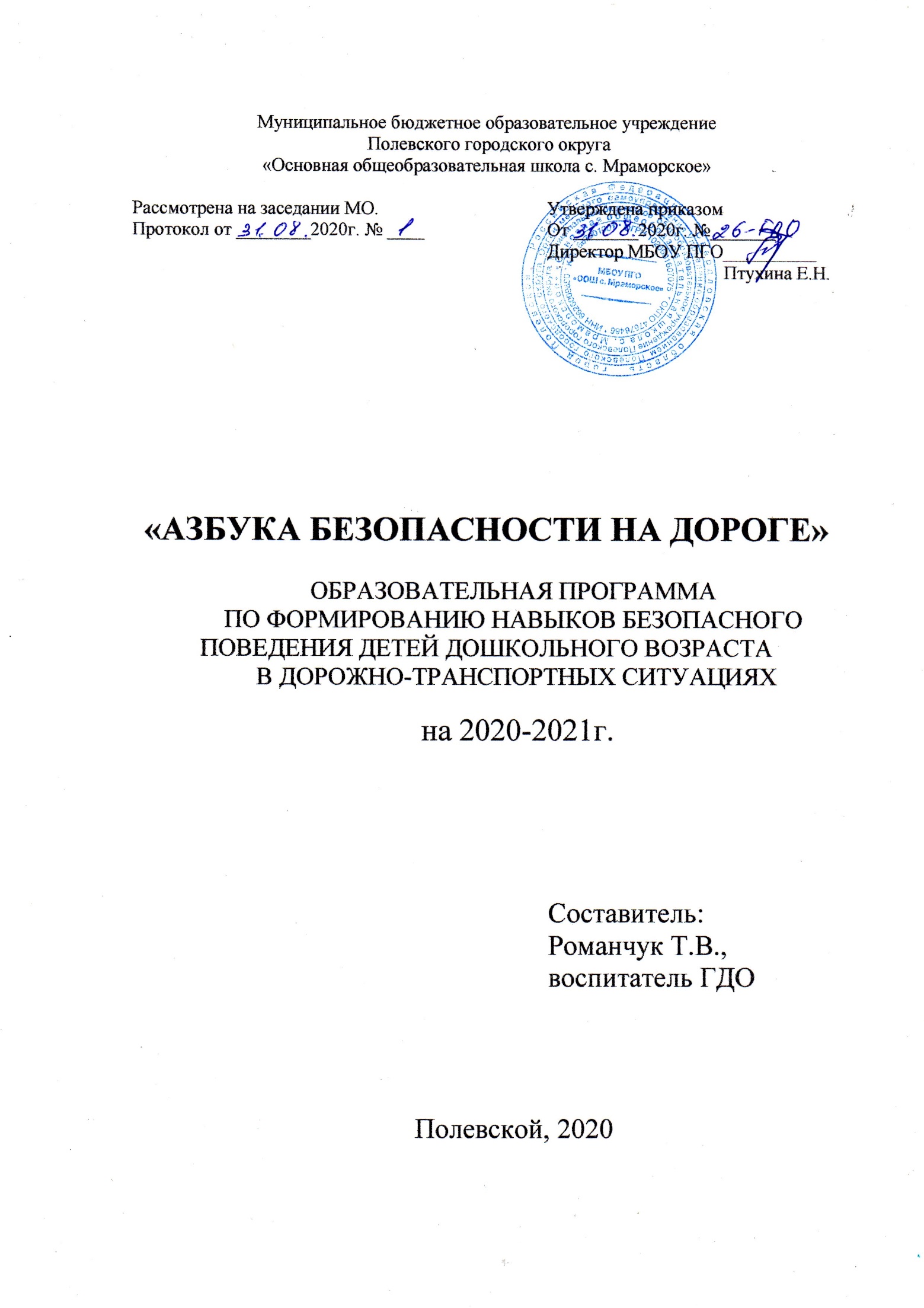 СОДЕРЖАНИЕВведение                                                                                                           41. Пояснительная записка                                                                               82. Возрастные характеристики детей дошкольного возраста                     11       3.Цели и направления образовательной деятельности с учетом возрастных особенностей детей                                                    144. Коррекционно-развивающие задачи  работы с детьми  с особыми потребностями                                                                             17                                                            5. Планируемый результат освоения детьми образовательной программы                                                                         19   Мониторинг достижения детьми планируемых результатов освоения образовательной программы по формированию навыковповедения детей дошкольного возраста в дорожно-транспортных ситуациях                                                                                                          227.Условия и средства достижения детьми планируемого результата  освоения программы                                         24                               8. Комплексно-тематическая организация образовательного процесса                                                                             319.Комплексно-тематическая модель перспективного планирования                                                                      33Приложения:Приложение 1. Анализ общеобразовательной  (примерных) программы дошкольного образования,  направленных на формирование  навыков безопасного поведения детей дошкольного возраста                                                                                     35                     Приложение 2.Мониторинг достижения детьми планируемыхрезультатов освоения образовательной программы поформированию навыков  поведения детей дошкольного возрастав дорожно-транспортных ситуациях. Диагностические задания.              50                                                                        Приложение 3. Планируемые промежуточные, итоговые результатыосвоения детьми 1. Пояснительная запискаСохранение здоровья, обеспечение безопасности жизни детей – основные задачи для педагогов и родителей. При этом важно не просто оградить ребенка от опасностей, а подготовить его к возможной встрече с ними.Образовательная программа рассчитана на 4 года и предназначена для детей 3-7 лет. Работа может проводиться в разнообразных формах совместной и самостоятельной деятельности, с группой, подгруппой детей или индивидуально.Структура основной общеобразовательной программы дошкольного образования рассматривает содержание дошкольного образования с точки зрения совокупности «содержательных» частей программы, в которых оно реализуется.Содержание дошкольного образования включает в себя 4 направления развития детей: физическое, социально-личностное, познавательно-речевое, художественно-эстетическое. Указанные четыре направления соответствуют действующим концептуальным и нормативно-правовым документам, регулирующим деятельность современной системы дошкольного образования, в первую очередь, «Федеральным государственным требованиям к структуре основной общеобразовательной программы» (далее – ФГТ). Более конкретную наполняемость направлений демонстрирует состав 10 образовательных областей: «Физическая культура», «Здоровье», «Социализация», «Труд», «Безопасность», «Чтение художественной литературы», «Коммуникация», «Познание», «Музыка», «Художественное творчество».Выделение области «Безопасности»  в качестве самостоятельной обусловлено социальным заказом общества, государства и семьи, важностью и актуальностью ее реализации.В ходе реализации психолого-педагогических задач образовательной области «Безопасность», воспитателю необходимо реализовать содержание непросто через организацию детских видов деятельности, которые сами по себе уже интересны ребенку как адекватные возрасту формы активной практики, но и постараться  в их процессе решить поставленные образовательные задачи. Решение этих задач предполагает использование дополнительной мотивации к деятельности, через создание целой системы интересов, в том числе и через выбор интересных и значимых для ребенка  тем, связанных с формированием у детей навыков безопасного поведения в дорожно-транспортных ситуациях.Определенная сложность работы педагогов: возрастные особенности детей дошкольного возраста не являются благодатной почвой для решения задач области «Безопасность», т.к. нормальноразвивающийсяребенок-дошкольникдостаточнодоверчивоотноситсякокружающемумиру. Ему в целом не свойственно ощущение безопасности ,в том числе и в общении с незнакомыми людьми, и в различных опасных ситуациях (в быту, в природе, на улице). Безопасность дошкольника во многом определяется и зависит от окружающих взрослых (родителей, педагогов), что снижает уровень осознанности детьми собственных действий, обеспечивающих безопасность в окружающем мире. Содержание образовательной области «Безопасность» направлено на достижение целей формирования основ безопасности собственной жизнедеятельности и формирования предпосылок экологического сознания (безопасности окружающего мира) через решение следующих задач:- формирование представлений об опасных для человека и окружающего мира природы ситуациях и способах поведения в них;- приобщение к правилам безопасного для человека и окружающего мира природы поведения;- передачу детям знаний о правилах безопасности дорожного движения в качестве пешехода и пассажира транспортного средства;- формирование осторожного и осмотрительного отношения к потенциально опасным для человека и окружающего мира природы ситуациям.Содержание образовательной области «Безопасность: - строится с учетом принципа интеграции образовательных областей в соответствии с возрастными возможностями и особенностями воспитанников определенной возрастной категории; - основывается на комплексно-тематическом принципе построения образовательного процесса;- предусматривает решение программных образовательных задач в совместной деятельности взрослого и детей и самостоятельной деятельности детей, не только в рамках образовательной деятельности, но и при проведении режимных моментов в соответствии со спецификой дошкольного образования; -предполагает построение образовательного процесса на адекватных возрасту формах работы с детьми.Педагогическая технология, лежащая в основе данной образовательной программы, выстраивается на основе:- деятельностного подхода, который определяется изменением направленности отношения воспитателей и ребенка к организации разных видов деятельности(игровой, коммуникативной, двигательной, трудовой, познавательно-исследовательской, продуктивной, музыкально-художественной, чтения), где на первое место выступает не результат деятельности, а увлеченность ее процессом, ведущая к развитию самой деятельности, а значит – к развитию ребенка.- интеграции содержания образовательных областей, обеспечивающей состояние связанности, взаимопроникновения и взаимодействия отдельных образовательных областей, обеспечивающее целостность образовательного процесса по реализации задач формирования  у детей дошкольного возраста навыков безопасного поведения в дорожно-транспортных ситуациях;- решения задач по формированию навыков безопасного поведения детей в совместной образовательной деятельности в ходе режимных моментов, в непосредственно образовательной деятельности, а также в процессе самостоятельной деятельности детей, при взаимодействии с семьями детей по реализации задач образовательной программы. Совместная деятельность детей и взрослого характеризуется общей мотивацией, общей целью, единым пространством взаимодействия участников, разделением единого процесса на связанные действия, взаимодействием между участниками (взаимосвязями, взаимозависимостями), последовательностью действий в соответствии с целью, необходимостью управления процессом,  наличие единого результата;- принципа активности ребенка в образовательном процессе – деятельность ребенка характеризуется высоким уровнем мотивации, осознанной потребностью в соблюдении мер предосторожности в соответствии с нормами поведения на дороге, в транспорте;- использования педагогом (взрослым) таких интегративных средств, активизирующих деятельность ребенка, которые будут составлять главную идею и основу эффективности результатов, выраженных готовностью ребенка действовать в типичных опасных ситуациях на дороге, в транспорте.Задачи, представленные в программе, предполагают три вектора решения:- организация педагогом ситуаций, использование методов и приемов, обеспечивающих развивающее взаимодействие взрослого с детьми и детей между собой;- воспитывающие и обучающие руководство взрослого (педагога, родителей, представителей общественных организаций) в условиях совместной деятельности; постановку и решение разнообразных проблемных игровых и практических ситуаций, в которых дети применяют накопленный опыт безопасного поведения на дороге, в транспорте. - организация педагогом предметно-пространственной среды, инициирующей, активизирующей самостоятельность детей в соблюдении норм и правил безопасного поведения.Требования к организации образовательного процесса, направленного на формирование навыков безопасного поведения детей дошкольного возраста в дорожно-транспортных ситуациях:Принцип полноты. Содержание должно быть реализовано через все виды деятельности в ее интегрированных формах. Формы и сроки организации совместной деятельности с детьми могут варьироваться в зависимости от конкретной цели и условий каждого детского сада.Принцип системности. Работа должна проводиться систематически весь образовательный период при гибком распределении содержания образования в различные временные отрезки дня (можно выбрать определенные недели, определенный день недели).Принцип сезонности. Следует, по возможности, использовать местные условия, поскольку значительная часть содержания связана с ознакомлением детей с правилами поведения на дороге, с формированием опыта взаимодействия с ближайшим окружением, осознанием источников опасности. Если в зимний период можно ограничиться методическими пособиями, художественной литературой, то летом необходимо организовать экскурсии, целевые, пешеходные прогулки по улицам города, села с целью максимального приближения к естественным дорожным условиям и закрепления соответствующего освоенного материала.Принцип интеграции. Определенное (отобранное) содержание образования не искусственная надстройка, оно естественно и органично интегрируется в целостный образовательный процесс. При этом содержание тематических блоков органично вплетается (интегрируется) в целостный педагогический процесс по освоению детьми содержания основной общеобразовательной программы дошкольного образования, комплексно-тематического планирования образовательного процесса. Принцип координации деятельности педагогов. Этот принцип тесно связан с предыдущим. Тематические планы воспитателей и специалистов должны быть скоординированы таким образом, чтобы избежать повторов и последовательно развертывать определенные темы. Например, в содержание отдельных совместных форм образовательной деятельности (познавательно-речевой, игровой, продуктивной, двигательной и др.) включаются такие темы, как опасные ситуации на дороге, в транспорте и др.  Принцип взаимодействия с ребенком в условиях дошкольного учреждения и семьи. Основные содержательные направления должны стать достоянием родителей, которые могут не только продолжать беседы с ребенком на конкретные предложенные педагогами темы, но и выступать активными участниками образовательного процесса.Учет возрастных особенностей детей.Психолого-педагогические исследования позволяют предположить, что дошкольный возраст является сенситивным для освоения основ безопасности жизнедеятельности, поскольку в период дошкольного детства формируются психические новообразования, определяющие возможность осуществления целенаправленной работы в данном направлении. Целенаправленная педагогическая деятельность строится с учетом формирования у дошкольников целостного представления о мире, взаимозависимости различных процессов, в том числе в сфере безопасности человеческого существования. Результативность формирования основ безопасности жизнедеятельности у дошкольников связана не только с развитием мыслительных операций, но и с формированием жизненной позиции, развитием мировоззрения, нравственно-волевых качеств. Разнообразная тематика позволит обеспечить развитие у дошкольников представлений об опасных и вредных факторах, чрезвычайных ситуациях на дороге, формирование навыков жизнесберегающего поведения.2. Возрастные характеристики детей дошкольного возрастаНАЧИНАЯ с 3-4 лет- ребенку этого возраста характерна неосознанность мотивов, импульсивность и зависимость чувств и желаний от ситуации; он легко заражается эмоциональным состоянием сверстников;- общение становится внеситуативным, взрослый становится для ребенка носителем определенных общественных  функций, норм. Желание ребенка выполнять  такую же функцию приводит к противоречию с его реальными возможностями. Это противоречие разрешается через развитие игры. - у ребенка развиваются память, внимание, наглядно-действенное мышление и начинает развиваться воображение, самооценка, при этом ребенок в значительной мере ориентируются на оценку своих поступков взрослым;- ребёнок может отличить движущуюся машину от стоящей на месте. О тормозном пути он ещё представления не имеет. Он уверен, что машина может остановиться мгновенно; НАЧИНАЯ с 5 лет- у ребенка происходит  развитие игровой деятельности; появляются роли и реальные взаимодействия; - ребенок отличается эгоцентричностью познавательной позиции, развитием памяти, внимания, речи (речь становится предметом активности детей), познавательной мотивации;НАЧИНАЯ с 6 лет - ребенок этого возраста характеризуется умением распределять роли в игровой деятельности; структурировать игровое пространство; - восприятие ребенка характеризуется анализом сложных форм объектов; развитие мышления сопровождается освоением мыслительных средств (схематизированное представление, комплексное представление, представления о цикличности изменений);- у ребенка развиваются умения обобщать, причинное мышление, воображение, произвольное внимание, богаче становится лексика: активно используются антонимы и синонимы, развивается связная речь;- ребёнок всё ещё имеет довольно ограниченный угол зрения: боковым зрением он видит примерно две трети того, что видят взрослые; - большинство детей не умеют определить, что движется быстрее: велосипед или спортивная машина; - ребенок ещё не умеет правильно распределять внимание и отделять существенное от незначительного. Мяч, катящийся по проезжей части, может занять всё их внимание. НАЧИНАЯ с 7 лет- В каждой образовательной области на соответствующем содержании, в разных формах работы с детьми происходит обогащение опыта безопасного поведения на дороге, в транспорте.Интеграция образовательной области «Безопасность» с другими образовательными областями3. Цели и направления образовательной деятельности с учетом возрастных особенностей детейОсновные цели образовательной программы – подготовить детей дошкольного возраста к безопасному участию в дорожном движении, сформировать у них соответствующие знания, умения и навыки, ответственность за свое поведение, научить своевременно и правильно реагировать на любую дорожную ситуацию, анализировать, обобщать, моделировать ее, предвидеть опасность, прогнозировать ее последствия.Решение образовательных задач предусматривает:-обеспечение возможности ребенку усвоить установленные правила безопасного поведения на дорогах, в транспорте с помощью взрослого (педагога, родителей); - обсуждение с ребенком особенностей поведения на дорогах;- поддержку уверенности ребенка в себе, потребности в признании окружающими людьми и в проявлении им самостоятельности в принятии решений в опасных игровых ситуациях;- помощь ребенку в анализе и адекватной оценке поступков персонажей литературных произведений,  своих возможностей, возможностей других детей в различных дорожно-транспортных ситуациях;- поддержку собственной созидательной активности ребенка, его способности самостоятельно решать актуальные проблемы и задачи безопасного, разумного поведения на дорогах.5. Планируемый результат освоения детьми образовательной программы6. Мониторинг достижения детьми планируемых результатов освоенияобразовательной программы по формированию навыков поведения детей дошкольного возраста в дорожно-транспортных ситуацияхПедагогический процесс современной образовательной организации, реализующей основную общеобразовательную программу дошкольного образования, должен быть ориентирован на обеспечение развития каждого ребенка, сохранение его здоровья, безопасности жизнедеятельности. Поэтому для эффективного планирования воспитательно-образовательного процесса у каждого педагога в наличии должна быть информация об особенностях представлений, знаний детей о правилах безопасного поведения, о мерах предосторожности, об их действиях в различных опасных дорожно-транспортных ситуациях. Для этого необходимо спроектировать систему отслеживания, то есть мониторинга.Образовательный мониторинг применительно к данной образовательной программе может быть определен как система сбора, обработки и качественного анализа, интерпретации и оценки, позволяющей выявить достижения каждого ребенка, хранения и предоставления информации о развитии ребенка,  освоении образовательной программы по формированию навыков поведения детей дошкольного возраста в дорожно-транспортных ситуациях, принятии педагогически обоснованных решений об изменениях деятельности (Приложение 2).Определение результативности реализуемой образовательной программы прежде всего связано со степенью решения поставленных целей и задач (Приложение 3).Цель – обеспечить оценку промежуточных результатов на протяжении всего периода освоения образовательной программы и итогового результата освоения образовательной программы по формированию навыков поведения детей дошкольного возраста в дорожно-транспортных ситуациях.Качественные изменения отражают:Степень сформированности навыка поведения детей дошкольного возраста в дорожно-транспортных ситуацияхМетоды оценки промежуточного, итогового результата освоения детьми образовательной программы:беседа;наблюдение;анализ дорожно-транспортных ситуаций;диагностические задания.Критерии оценки,позволяющие производить измерение, являющиеся ориентиром для взрослого:- интерес ребенка к содержанию бесед, решению игровых задач, проблемных ситуаций, связанных с безопасным поведением на дороге, в транспорте;- проявление интереса ребенка к самостоятельной познавательной, игровой, продуктивной и др. деятельности, в которой необходимо проявить осторожное и осмотрительное отношение к потенциально опасным для человека дорожно-транспортным ситуациям;- наличие ответов на вопросы, решений проблемных задач связанных с опасными ситуациями на дороге, в транспорте;- осознанность ответов и решений (может объяснить свои решения);- самостоятельность применения приобретенных знаний, умений, навыков безопасного поведения на дороге.Периодичность мониторинга устанавливается образовательной организацией, реализующей образовательную программу и должна обеспечивать возможность оценки  динамики достижений детей, сбалансированность методов, не приводить к переутомлению детей и не нарушать ход педагогического процесса.Оценка степени сформированности показателей (проявления показателя)Интегративное качество:(в зависимости от того, насколько проявляется показатель у ребенка)1 показатель: 1 – 2 – 3 балла (проявляется крайне редко, иногда, часто)2 характеристика: 1 – 2 – 3 балла (проявляется крайне редко, иногда, часто)…._____________________________ (сумма)                                 Уровневый показатель развития интегративного качества:высокий – 3 балла,средний – 2 балла, низкий -   1 балл,где:3 балла (часто) – проявляющийся показатель является устойчиво сформированным, не зависит от особенностей ситуации, присутствия или отсутствия взрослого, других детей, настроения ребенка, успешности или неуспешности предыдущей деятельности и т.д.2 балл (иногда) – показатель проявляется периодически, зависит от особенностей ситуации, наличия контроля со стороны взрослого, настроения ребенка и т.д. 1 баллов (крайне редко) - показатель сформирован, а его проявления носят случайный характер.7. Условия и средства достижения детьми планируемого результата освоения программы В освоении детьми содержания образовательной программы значительную роль играет педагог, его конкретная, четкая речь. Он должен правильно называть направление, местонахождение предметов, использовать пространственную терминологию. Педагог знакомит детей с содержанием образовательной программы, последовательно усложняет программные задачи от возраста к возрасту. Например, в младших группах во время целевых прогулок он обращает внимание малышей на движение пешеходов, транспорта, называет сигналы светофора, знакомит их со словами «тротуар», «водитель», «автомашина», уточняет названия частей автомобиля. К 4-5 годам у детей накапливается определенный двигательный опыт, обогащается словарный запас, воспитываются навыки пространственной ориентировки. Постепенно педагог подводит детей и к усвоению правил дорожного движения, побуждает их активно пользоваться словами, обозначающими направление и местоположение предметов. Расширяются представления детей: улица может быть широкой и узкой, по проезжей части движутся машины, переходы бывают наземные и подземные и т. п. В возрасте 6-7 лет отдельные сведения необходимо связать в последовательную и стройную систему представлений. Дети знакомятся с дорожными знаками, с регулированием движения сотрудниками ГИБДД. Педагог постоянно ставит перед детьми новые задачи, требующие от них проявления самостоятельности, активности мышления, умения проявить знания на практике.Педагог должен помнить, что одного участия детей в играх и занятиях недостаточно для закрепления и применения знаний правил дорожного движения в жизненной ситуации, поскольку в игре задача несколько облегчена. Успешному переносу знаний в жизненную ситуацию способствуют закрепление навыка движения по улице на прогулке, выполнение детьми отдельных поручений. Работа должна осуществляться в комплексе всего воспитательно-образовательного процесса, с учетом особенностей возраста детей, окружающих условий, расположения дошкольного учреждения. Единые требования, предъявляемые к детям со стороны педагогов и родителей, будут способствовать успешному овладению детьми азбукой движения на дороге.Создание в дошкольном образовательном учреждении условий для формирования навыков  безопасного поведения на дорогах - настоятельная потребность сегодняшнего дня. Для того чтобы научить детей азбуке отношений с транспортом и дорогой, издаются специальные книги, плакаты, фильмы и мультфильмы, готовят радио- и телепередачи, проводятся беседы с работниками ГИБДД. Одним словом, делается многое для того, чтобы юные пешеходы не попадали в опасные и серьезные ситуации, переходя улицу или дорогу, но проблема детского дорожно-транспортного травматизма по-прежнему сохраняет свою актуальность. Необходимы все более разнообразные дифференцированные формы работы с детьми. Важной составляющей деятельности ДОУ создание безопасного пространства ребенка, которое подразумевает обучение детей безопасному поведению в повседневной жизни и рациональным действиям в возможных опасных и чрезвычайных ситуациях.При построении системы работы по изучению дошкольниками Правил дорожного движения следует иметь в виду три аспекта взаимодействия с транспортной системой города:Ребенок – пешеход; Ребенок – пассажир городского транспорта; Ребенок – водитель детских транспортных средств (велосипед, снегокат, санки, ролики и др.). В связи с этим работа по воспитанию навыков безопасного поведения детей на улицах ни в коем случае не должна быть одноразовой акцией. Ее нужно проводить планово, систематически, постоянно. Она должна охватывать все виды деятельности с тем, чтобы полученные знания ребенок пропускал через продуктивную деятельность и затем реализовал в играх и повседневной жизни за пределами детского сада.Широко можно использовать:•  наблюдение за движением транспорта и анализ проблемных ситуаций на дороге, в транспорте, которые могут привести к неприятным последствиям;• сюжетно-ролевые игры, игры-драматизации, игры-путешествия, игры-этюды;• игры с правилами (дидактические, настольные, познавательные, деловые, спортивно-соревновательные);• обучающие и развивающие игры, викторины;• познавательные беседы;• совместное изготовление макета микрорайона, составление карты-схемы микрорайона;• алгоритмические игры на макете («Переход улицы по светофору», «Переход улицы без светофора», «Дорога домой» и т.п.);• моделирование и «проигрывание» дорожно-транспортных проблемных ситуации;• заучивание пословиц, поговорок; отгадывание загадок, кроссвордов, сканвордов;• просмотр мультипликационных, видео- и диафильмов;• практическое решение ситуационных задач типа «Что делать? Как поступить, если: надо перейти улицу, забыл дорогу домой...»;• отработка безопасных маршрутов движения от дома до детского сада;• чтение детям рассказов, стихов, сказок по теме «Дорожное движение»;• рассматривание иллюстраций, книг, альбомов, рисунков с изображением улиц, дорожно-транспортных ситуаций; • изготовление с детьми атрибутов и игрушек для самостоятельной деятельности по теме дорожной безопасности;• художественно-творческую деятельность детей;• совместную проектную деятельность, создание наглядных пособий (модели, плакаты, макеты, коллажи);• создание «Энциклопедии безопасных ситуаций», книг полезных советов «Как правильно себя вести на улице», придумывание плакатов для малышей «Безопасность на дорогах»;• экскурсии;• вечера досуга, театрализованные представления по данной тематике;• встречи, беседы детей с людьми(сотрудниками ГИБДД), чьи профессии связаны с безопасностью;• тематические конкурсы, соревнования с участием детей и родителей на темы безопасности («Безопасная улица»).• совместное оформление уголка по Правилам дорожного движения;• другое.Наиболее эффективной формой работы с детьми является практико-ориентированная деятельность - экспериментирование, проблемные ситуации. Жизненные ситуации, доступные пониманию ребенка, позволяют донести до него важность выполнения правил безопасного поведения. Осознание причины и следствия поступка является регулятором детского поведения. Формы работы с детьми могут варьироваться в зависимости от цели и условий любого детского сада.Навыки безопасного поведения детей закрепляются во время прогулок, в общественных местах.Дошкольный возраст является сензитивным периодом формирования сознательного отношения к соблюдению правил дорожного движения. Чем старше возраст дошкольника, тем легче формировать у них социальные чувства и устойчивые привычки безопасного поведения.Однако в младших группах следует в доступной форме, на конкретных примерах доводить до детей смысл и значение правил дорожного движенияДетское восприятие окружающей среды во многом определяется вербальной (словесной) информацией взрослых, обращающих внимание на светофор, пешеходный переход, опасность на дороге, скорость движения машин и т.д.Одним из самых надежных способов формирования у дошкольника безопасного поведения на дорогах является наблюдение дорожных ситуаций непосредственно на целевых прогулках, то есть получение доступной объективной информации от взрослого (как педагога, так и родителей).Значимыми методы реализации программы являются внушение, убеждение, упражнение, пример, поощрение.Внушение. Дети дошкольного возраста легко внушаемы, воспринимают все на веру. Внушением можно приостановить опасные действия ребенка на улице и дороге и, наоборот, стимулировать правильные действия. Эффект внушения усиливается, если педагог использует яркие образные формы, приводит наглядные примеры. Чтобы не притуплялась восприимчивость, одни и те же идеи внушения лучше формулировать по-разному.Убеждение – это доказательство истинности того или иного положения. На дошкольников наиболее эффективно воздействует предметно-словесное убеждение. Ребёнок мыслит образно, поэтому, чтобы его убедить, достаточно показать образное отражение реальности, например, в сюжетных картинках опасного поведения на дороге.Убеждение предполагает, прежде всего, осмысление и внутреннее принятие детьми принципов, определяющих, что можно делать, а что нельзя. Убеждение всегда должно быть логичным, последовательным и неопровержимым. Его целесообразно применять одновременно с внушением, приучением, примером.В образовательном процессе убеждение реализуется в рассказе, объяснении, беседе, игре, экскурсии. Вырабатываются правильные оценки, суждения по конкретным фактам ДТП, поступкам детей. Осуждаются нарушения Правил дорожного движения водителями и пешеходами, формируются нравственные понятия.Пример. Воспитательное значение примера состоит в том, что он быстро запоминается. Психологическая основа примера – подражание: дети видят, что взрослые нарушают правила перехода улиц и дорог, значит, это можно делать, и они поступают так же. Пример (на уровне первой сигнальной системы) действует на ребенка намного сильнее, чем слово (это уже вторично).Поэтому важно окружить детей дошкольного возраста положительными примерами. Иногда достаточно один раз показать, как правильно и безопасно поступать, чтобы убедить детей соблюдать правила в любой дорожной ситуации.Упражнение. Без упражнения нельзя сформировать у ребенка заданный тип поведения. Суть упражнения в многократном выполнении требуемых действий, доведении их до автоматизма. В результате формируются необходимые для дорожной безопасности качества личности, навыки и привычки. В упражнениях развивается целостность восприятия, наблюдательность, дисциплинированность, осторожность.Привычка вырабатывается постепенно, при повторении одних и тех же действий. Закрепившись в сознании, она становится устойчивой. Поэтому формирование и развитие положительных привычек у детей является основой культуры их поведения в дорожной среде.Поощрение. Это положительная оценка правопослушного и безопасного поведения детей на улицах и дорогах. Поощрение основано на положительных эмоциях, поэтому повышает ответственность и укрепляет дисциплинированность. В этом методе используется прием опоры на положительное в личности воспитанника.Одобрение его поступков педагог выражает жестом, мимикой, похвалой. Это предполагает внимательное отношение к успехам в овладении правилами движения и дорожной безопасности. Уважение, доверие вселяют в ребенка уверенность в своих силах, самостоятельность, чувство собственного достоинства, волю.Обязательным условием для решения вышеперечисленных задач является создание правильной предметно-развивающей среды.В группе должны быть: оборудование для игр, место для проведения занятий, настольные игры, дорожные знаки, макет перекрестка, на котором представлены проспекты, перекресток, дома, светофор, машины, дорожные знаки. Используя макет, можно знакомить детей с такими темами, как: «Наша улица», «Пешеходы на улице», «Транспорт», «Светофор», «Пешеходный переход», «Перекресток», «Сигналы регулировщика».В группе следует разместить дидактические игры по безопасности: «Как избежать неприятностей», «Валеология, или Здоровый малыш», «Малыши-крепыши», «Ели малыш поранился», «Природные и погодные явления»; а также дидактические игры по изучению ПДД: «Умный шнурок» (дорожные знаки), «Учим дорожные знаки», «Внимание! Дорога!», «Чья машина быстрее преодолеет препятствия», «Азбука пешехода», «Дорожные знаки», «Мы едем по улице», «Знаки на дорогах», «Учись вождению», «Юные водители», «Твои знакомые», «Говорящие знаки», «Светофор», «Три письма» и др.;диафильмы: «О недопустимости шалости на улице», «О событиях возможных и невозможных», «Не играй на мостовой», «Дорожный букварь», «Однажды в городе», «Алешкин велосипед», «Дед Мороз - регулировщик», «Приключения Ильи Муромца в Москве», «Дядя Степа - милиционер», «Похождения Тимы» и др.;детские художественные произведения с последующей беседой о прочитанном: «Скверная история», «Дядя Степа - милиционер» С.  Михалкова; «Машина на нашей улице» М. Ильина и Сегала; «Знакомьтесь - автомобиль», «Законы улицы и дорог», «Дорожная грамота» И. Серебрякова; «Посмотрите, постовой», «Это улица моя» Я. Пишумова; «Красный, желтый, зеленый» А. Дорохова и др.;альбомы для раскрашивания: «Дорожная грамота», «Еду, еду, еду», знакомящие с дорожными знаками, их значением.Работа по воспитанию безопасного поведения дошкольников на улице является составной частью занятий по ознакомлению с окружающим, изодеятельности, конструирования. Возможно проведение комплексных занятий.При организации поездок с детьми в автобусе или во время пешеходной экскурсии педагог берет на себя ответственность за их жизнь и здоровье. Поэтому особое внимание следует уделить вопросу безопасности дошкольников в общественных местах, на улицах. Заранее приглашайте на экскурсию родителей, у которых есть возможность сопровождать детей. Напоминайте детям, что на улице надо вести себя очень осторожно. Обращайте их внимание на движение пешеходовВажным условием достижения планируемых результатов программы является создание соответствующей предметно-развивающей среды. На участке детского сада при наличии условий для проведения творческих подвижных игр по правилам дорожного движения оборудуется специальная площадка. Кроме этого, в развивающей среде группового пространства могут быть представлены:• атрибуты для сюжетно-ролевых игр с дорожной тематикой «ГАИ», «Город», «Улица», «Мосты», «Автомастерская» (жезл, свисток, фуражка, нарукавники, нагрудные изображения различных видов транспорта и др.); • атрибуты дорожно-патрульной службы: жезлы,  свистки, знаки; • наборы разных видов спецмашин (грузовые и легковые машины, автобусы, поезда, пожарные и почтовые машины, «скорая медицинская помощь» и т. д.); • светофоры, фигурки людей (пешеходов, водителей, регулировщика); • комплекты дорожных знаков;• макет микрорайона, макет улицы с транспортными средствами; макет улицы с односторонним движением и тротуаром, макет светофора;• схема маршрута безопасного движения в детский сад;• наглядно-иллюстративный материал по ПДД;• обучающие и развивающие игры, мнемотаблицы;• детская художественная литература;• картотека стихов, загадок считалок, поговорок, пословиц;• альбомы с фотографиями «Моя улица», «Мой микрорайон»;• набор слайдов, мультфильмов;• иллюстрации о правилах поведения на дорогах;• дидактические игры по правилам дорожной безопасности;• познавательная литература.В целях пропаганды безопасности дорожного движения и профилактики детского дорожно-транспортного травматизма рекомендуется оформлять информационный «Уголок безопасности».Он представляет собой выставочный стенд (один или два-три) расположенный на видном месте, чтобы родители (или взрослые, сопровождающие дошкольников) могли ознакомиться с его содержанием. Материалы,  представленные на стенде, включают следующее содержание:1. Выписка из приказа руководителя ОУ о назначении лица, ответственного за работу по профилактике детского дорожно-транспортного травматизма (с указанием должности, фамилии, имени, отчества).2. Информация (по согласованию с районным отделом ГИБДД) о закреплении за образовательным учреждением сотрудника ГИБДД с указанием фамилии, контактного телефона, адреса подразделения, часов приема.3. Информация ГИБДД о состоянии детского дорожно-транспортного травматизма в городе/районе (ежемесячные данные).4. План работы образовательного учреждения по профилактике детского дорожно-транспортного травматизма.5. Схема безопасного маршрута, утвержденная сотрудниками ГИБДД.6. Информация для детей и родителей обучающего характера по ПДД, периодически сменяемая, с тематической направленностью.7. Информация для родителей методического характера.Никакое обучение не будет эффективным, если самые близкие люди не соблюдают правила дорожного движения. Для детей родители являются образцом поведения на улице, дорогах, в транспорте. Только в сотрудничестве детского сада и семьи можно выработать у детей необходимые навыки культуры поведения на дорогах. С этой целью используются:• наглядная информация на стендах для родителей, в папках-передвижках;• родительские собрания, беседы с участием педагогов-психологов, инспектора ГИБДД и других заинтересованных лиц;• семинары-практикумы, на которых родителей знакомят с объемом предлагаемых для детей знаний и умений (правила дорожного движения, сигналы светофора; пешеходный переход, обязанности пешеходов);• деловые игры и тренинга с прослушиванием аудиозаписей бесед с детьми («Ребенок и взрослый на улице» и др.);• открытые дни для родителей с просмотром занятий по дорожной грамоте;• устные журналы и дискуссии, где заслушиваются выступления родителей о семейном воспитании, обсуждаются различные ситуации, которые могут возникнуть на дороге;• совместные праздники и развлечения («Папа, мама и я - пешеходная семья»);• выпуск стенгазеты для родителей и др.Особую роль в профилактике детского дорожно-транспортного травматизма играет совместная работа инспекторов ГИБДД и образовательных учреждений. Взаимодействие педагогов и работников ГИБДД осуществляется в разных формах:• посещение инспекторами образовательного учреждения с целью оказания методической помощи в определении наиболее практически значимых тем по основам безопасности дорожного движения;• обследование территории, прилегающей к учреждению, на предмет наличия (отсутствия) и соответствия (несоответствия) Гостам необходимых дорожных знаков, дорожных разметок, светофоров и т д.;• участие в создании на участке детского сада автоплощадок;• разработка схем безопасных маршрутов в дошкольное учреждение;• оказание помощи в разработке информационных «Уголков безопасности» по пропаганде безопасности дорожного движения;• чтение лекций и проведение профилактических бесед с родителями;• проведение бесед с детьми;• участие в праздниках и развлечениях;• организация смотров-конкурсов и др.Таким образом, в ходе целенаправленной и систематической работы взрослых у дошкольника своевременно сформируются представления о безопасном поведении на дороге и регулярная забота о своей безопасности.8. Комплексно-тематическая организация образовательного процессаОсвоение детьми той или иной темы в рамках образовательной программы осуществляется в соответствии с разработанным алгоритмом. Весь материал систематизирован по тематическим блокам и представлен в виде перспективного плана. С его помощью дети обучаются действовать в опасных ситуациях, распознавать их в разных областях жизни. Главной задачей взрослых является стимулирование развития у детей самостоятельности и ответственности за свое поведение на дороге. Тематические блоки носят примерный характер и могут быть скорректированы в зависимости от особенностей организации образовательного процесса в детском саду, специфики и индивидуальных особенностей детского коллектива, уровня подготовки детей и их способности осваивать материал.Каждая тема как сообщаемое знание о безопасности на дороге, в транспорте может быть представлена в форме эмоционально-образной деятельности. Подбор основных тем придают системность и культуросообразность образовательному процессу, направленному на формирование навыков безопасного поведения детей дошкольного возраста в дорожно-транспортных ситуациях. Ребенок «проживает» каждую тему в разных видах детской деятельности (в игре, рисовании, конструировании, чтении (восприятии литературного произведения) и др. Комплексно-тематическая организация образовательного процесса предъявляет очень высокие требования к общей культуре, гибкости, творческому потенциалу и интуиции взрослого, без которых модель просто не  будет работать.Построение образовательного процесса в соответствии с комплексно-тематическим принципом осуществляется во взаимосвязи с принципом интеграции, как содержания, так и организации образовательного процесса. Тематика, которая предлагается детям, значима для семьи и общества, направлена на активизацию интереса детей, дает новые яркие впечатления, представления и понятия.Комплексно-тематический принцип построения образовательной программы обеспечивает: • социально-личностную ориентированность и мотивацию всех видов детской деятельности в ходе освоения содержания тематических блоков образовательной программы во всех видах детской деятельности; • поддержание эмоционально-положительного настроя ребёнка в течение всего периода освоения тематических блоков; • многообразие форм работы с детьми; • возможность реализации принципа построения тематических блоков по спирали, или от простого к сложному; при этом возрастает мера участия детей и сложность задач, решаемых каждым ребёнком в ходе совместной и самостоятельной деятельности; • выполнение функции сплочения общественного и семейного дошкольного образования (включение родителей воспитанников в реализацию задач формирования навыков безопасного поведения на дороге, в транспорте), в условиях реализации Федеральных Государственных требований к структуре общеобразовательной программы дошкольногообразования.9. Комплексно-тематическая модель перспективного планирования по образовательной программе «Азбука безопасности на дороге» для работы с  детьми дошкольного возраста (3-7 лет)Приложение 1Анализ общеобразовательных (примерных) программ дошкольного образования, направленных на формирование навыков безопасного поведения детей дошкольного возрастаНаша задача – определить степень обеспеченности программно-методическими пособиями и материалами, выявить сильные и слабые стороны в планировании и организации образовательного процесса по формированию навыков безопасного поведения в дорожно-транспортных ситуациях.Социально-личностное развитие ребенка, как одно из четырех основных направлений развития дошкольников, неразрывно связано с общими процессами их интеллектуального, эмоционального, физического и других видов развития, поэтому иногда представляется достаточно сложным его отграничить от остальных видов и направлений. Так, в некоторых примерных программах, которые в настоящий момент приводятся в соответствие с Федеральными государственными требованиями, не выделена образовательная область «Безопасность» как самостоятельная, а задачи по формированию навыков безопасного поведения детей дошкольного возраста лишь включены в контекст других образовательных областей (разделов). Анализ общеобразовательных программ позволяет сделать осознанный выбор целей, задач и содержания образования области «Безопасность» в соответствии с основными направлениями развития дошкольника.Программа«От рождения до школы» является инновационным общеобразовательным программным документом для дошкольных учреждений, подготовленным с учетом новейших достижений науки и практики отечественного и зарубежного дошкольного образования.Программа разработана в соответствии с действующими федеральными государственными требованиями (ФГТ, Приказ № 655 от 23 ноября 2009 года).В Программе на первый план выдвигается развивающая функция образования, обеспечивающая становление личности ребенка и ориентирующая педагога на его индивидуальные особенности, что соответствует современным научным концепциям дошкольного воспитания о признании самоценности дошкольного периода детства.Содержание образовательной области «Безопасность» направлено на достижение целей формирования основ безопасности собственной жизнедеятельности и формирования предпосылок экологического сознания (безопасности окружающего мира) через решение следующих задач:передача детям знаний о правилах безопасности дорожного движения в качестве пешехода и пассажира транспортного средства.Первая младшая группа (от 2 до 3 лет)Формирование основ безопасности собственной жизнедеятельностиО правилах безопасности дорожного движения. Дать детям элементарные представления о правилах дорожного движения: автомобили ездят по дороге (проезжей части); светофор регулирует движение транспорта и пешеходов; на красный и желтый сигналы светофора нужно стоять, на зеленый - двигаться; переходить улицу можно только со взрослым, крепко держась за руку.Рассказать детям, что по дороге ездят различные автомобили. Ведет автомобиль водитель. В автобусах люди едут на работу, в магазин, в детский сад.Объяснять элементарные правила поведения детей в автобусе (в автобусе дети могут ездить только со взрослыми; разговаривать нужно спокойно не мешая другим; слушаться взрослых и т.д.).Читать детям рассказы, стихи, сказки по теме «Дорожное движение».Планируемые промежуточные результаты:Имеет элементарные представления о правилах дорожного движения. Средняя группа (от 4 до 5 лет)Формирование основ безопасности собственной жизнедеятельностиНапоминать детям о том, что кататься на велосипеде можно только под присмотром взрослых, не мешая окружающим.Продолжать знакомить с культурой поведения на улице и втранспорте.О правилах безопасности дорожного движения.Закреплять знания детей о правилах дорожного движения: переходить улицу только со взрослым, в строго отведенных местах и на зеленый сигнал светофора.Расширять знания детей о светофоре. Закреплять знания о значении сигналов светофора (на красный сигнал пешеходы и автомобили стоят, на желтый  пешеходы стоят, автомобили могут двигаться, если не успели затормозить, на зеленый - двигаются).Продолжать знакомить с элементами дороги (разделительная полоса, пешеходный переход, остановка общественного транспорта). Напоминать, что пешеходы должны переходить дорогу по подземному, наземному пешеходному переходу («Зебра»).Закреплять знания о специальных видах транспорта: «Скорая помощь» (едет по вызову к больным людям), пожарная машина (едет тушить пожар), «Милиция» (едет на помощь людям, попавшим в беду), машина МЧС.Познакомить с дорожными знаками: «Пешеходный переход», «Дети», «Остановка общественного транспорта».Закреплять знания детей о правилах поведения в общественном транспорте (в общественном транспорте можно ездить только со взрослыми; разговаривать спокойно, не мешая другим пассажирам; слушаться взрослых; соблюдать чистоту и порядок; выходить из транспортного средства можно после того, как вышли взрослые и т.д.).Рассказать детям о том, что общественный транспорт нужно ожидать на остановке.Объяснять, что остановки общественного транспорта находятся вблизи проезжей части дороги, поэтому, ожидая транспорт, нужно вести себя спокойно (не бегать, неходить по бордюрам, не толкаться, не выбегать на проезжую часть, не мусорить, не кричать).Планируемые промежуточные результаты:Соблюдает элементарные правила поведения на улице и в транспорте, элементарные правила дорожного движения.Различает и называет специальные виды транспорта («Скорая помощь», «Пожарная», «Милиция»), объясняет их назначение.Понимает значения сигналов светофора. Узнает и называет дорожные знаки «Пешеходный переход», «Дети».Различает проезжую часть, тротуар, подземный пешеходный переход, наземный пешеходный переход(«Зебра»).Старшая группа (от 5 до 6 лет)Формирование основ безопасности собственной жизнедеятельностиО правилах безопасности дорожного движения. Закреплять знания детей о правилах дорожного движения и поведения на улице. Расширять знания о светофоре, который регулирует движение на дороге.Познакомить детей с дорожными знаками: «Пешеходный переход», «Дети», «Остановка общественного транспорта», «Подземный пешеходный переход», «Пункт медицинской помощи».Закреплять знания о специальном транспорте: «Скорая помощь» (едет по вызову к больным людям), пожарная машина (едет тушить пожар), «Полиция» (едет на помощь людям, попавшим в беду). Познакомить с действиями инспектора ГИБДД в различных ситуациях.Закреплять правила поведения в общественном транспорте. Познакомить детей с метро, с правилами безопасного поведения в нем.Продолжать объяснять детям, что остановки общественного транспорта находятся вблизи проезжей части дороги, поэтому, ожидая транспорт, нужно вести себя спокойно, держаться за руку взрослого.Объяснять детям, что кататься на велосипеде можно только в присутствии взрослых, не мешая окружающим.Планируемые промежуточные результаты:Соблюдает элементарные правила поведения на улице и в транспорте, элементарные правила дорожного движения.Различает и называет специальные виды транспорта («Скорая помощь», «Пожарная», «Милиция»), объясняет их назначение.Понимает значения сигналов светофора. Узнает и называет дорожные знаки «Пешеходный переход», «Дети», «Остановка общественного транспорта», «Подземный пешеходный переход», «Пункт медицинской помощи».Различает проезжую часть, тротуар, подземный пешеходный переход, наземный пешеходный переход («Зебра»).Подготовительная к школе группа (от 6 до 7 лет)Формирование основ безопасности собственной жизнедеятельностиО правилах безопасности дорожного движения. Закреплять знания о правилах дорожного движения и поведения на улице. Расширять знания о светофоре.Закреплять знания детей о специальном транспорте.Закреплять знания о правилах поведения в общественном транспорте.Напоминать, что кататься на велосипеде можно только в присутствии взрослых, не мешая окружающим.Планируемые итоговые результаты:Соблюдает элементарные правила поведения на улице и в транспорте, дорожного движения.Различает и называет специальные виды транспорта («Скорая помощь», «Пожарная», «Милиция»), объясняет их назначение.Понимает значения сигналов светофора.Узнает и называет дорожные знаки «Пешеходный переход», «Дети». «Остановка общественного транспорта», «Подземный пешеходный переход», «Пункт медицинской помощи».Различает проезжую часть, тротуар, подземный пешеходный переход, наземный пешеходный переход («Зебра»).ВыводыПредставление и системный анализ общеобразовательной программы, позволяет сделать вывод о том, что авторами уделяется внимание решению задачам по формированию навыков безопасного поведения детей. При этом остается проблемой оснащение методическими пособиями и материалами для работы с детьми дошкольного возраста (с 3-х до 7 лет), а также обновление форм (чаще определена единственная форма: занятие), методов и приемов работы с детьми, в соответствии с ФГТ, сформированности показателей результативности, и оценочной системы с учетом возрастных особенностей детей. В программах не определена система перспективного планирования работы с детьми на основе принципа интеграции по формированию навыков безопасного поведения детей в дорожно-транспортных ситуациях. Приложение 2Мониторинг достижения детьми планируемых результатов освоенияобразовательной программы по формированию навыков поведения детей дошкольного возраста в дорожно-транспортных ситуациях. Диагностические задания4 ГОДА ЧТЕНИЕ РАССКАЗА «ПРОИСШЕСТВИЕ  С  ИГРУШКАМИ»Самыми любимыми игрушками маленькой Леночки были плюшевый Мишка, свинка Хрю и кукла Рита. Они жили на коврике у Леночкиной кроватки и в играх весело проводили время.Но по   утрам   их маленькая хозяйка уходила в детский сад, и игрушки начинали скучать в ожидании ее.И вот однажды кукла Рита сказала: «Давайте, пойдем в детский сад. Посмотрим, что там делает Леночка».- Давайте!    -   подхватил    Мишка. - А   то она, наверное,   тоже без нас скучает.- Скучает,      скучает, - прохрюкала     свинка. - Пошли.Друзья взялись за руки и выбежали на улицу. Как здесь было шумно!Спешили люди, мчались автомобили, автобусы, гремели трамваи.Рита, Мишка и Хрю пошли по тротуару. Они дошли до магазина и стали рассматривать его витрину. И вдруг Хрю заметила на другой стороне улицы детский сад.- Там наша Леночка, - закричала она. - Вот там! Побежали!Хрю выбежала на дорогу, потянув за собой Риту и Мишку.Регулировщик, стоящий на перекрестке, заметил, что на дорогу, где много-много машин, выбежали игрушки. Он схватил свой полицейский свисток. Но было поздно. Уже прямо на них мчался: грузовик. Заскрипели тормоза, машину занесло на тротуар и ударило в стоящий столб, она перевернулась и- придавила Риту, Мишку и Хрю.Раздалась сирена. Примчалась скорая помощь. Быстро уложили на носилки пострадавших и увезли в больницу.Когда случилась авария, дети в детском садике не спали и все видели в окно. Леночка узнала своих друзей и горько заплакала. Она думала, что никогда их больше не увидит.Но прошло время и ее друзей Риту, Мишку и Хрю привезли домой, правда, с повязками на руках и ногах. Леночка очень обрадовалась своим друзьям. Она уложила их в постельку и сама начала лечить.А вскоре к ним пришел и регулировщик, что стоял тогда на посту. Он решил проведать больных и принес книгу «Правила дорожного движения».Теперь Леночка вместе с Ритой, Мишкой и Хрю читают эту книгу, учатся правильно переходить улицу.Дети! Чтобы с вашими игрушками не случалось такой беды, научите их правилам движения!В. КлименкоВоспитатель предлагает детям вопросы:А вы дети, какие правила знаете и выполняете? Что может произойти, если нарушить правила?	 РАССМАТРИВАНИЕ ИЛЛЮСТРАЦИЙ, БЕСЕДА «АВТОМОБИЛИ НА ДОРОГЕ», «АВТОБУСНАЯ ОСТАНОВКА»Сюжет: Дорога, по дороге идут машины (легковые, автобус, мотоцикл).  Стоит знак «Пешеходный переход», по пешеходному переходу идет девочка с собачкой на поводке. Мальчики идут и стоят на тротуаре.Вопросы к детям:Ребенку предлагается рассмотреть картинку и ответить на вопросы взрослого по картинке: Где едут машины?Где ходят люди?Кто управляет автомобилем?Покажи легковой автомобиль, автобус.Назови части автомобиля.Кого перевозит автобус?Где останавливается автобус?Где ходят дети на улице?5 ЛЕТБЕСЕДА С ДЕТЬМИ «ОПАСНОСТИ НА ДОРОГЕ»Вопросы к детям:Для чего предназначена дорога?Где можно переходить проезжую часть? Какие правила необходимо соблюдать при переходе проезжей части?Кто следит за порядком на дороге?Что ты будешь делать, если потеряешься на улице? К кому следует обратиться за помощью? РАССМАТРИВАНИЕ ИЛЛЮСТРАЦИЙ С ДЕТЬМИ «ДОРОЖНАЯ АЗБУКА»Вопросы к детям:Какие ты знаешь автомобили?Какие автомобили называют грузовыми?Назови части автомобиляЧто такое светофор? Что означают сигналысветофора? На какой сигнал светофора можно переходить улицу? Как называется место, где ходят люди?Что ты знаешь о работе водителя? Что ты знаешь о пассажирском транспорте? Где можно играть? Почему нельзя играть на проезжей части дороги? Что ты будешь делать, если потеряешься на улице? К кому следует обратиться за помощью?ЧТЕНИЕ РАССКАЗА «КТО ВАЖНЕЕ ВСЕХ  НА УЛИЦЕ»Катя крепко спала. И приснился ей сон. Будто идет она по улице, а рядом машины проносятся - легковые, грузовые, автобусы, мотоциклы, мотороллеры. Даже велосипед один проехал, и все без водителей. Ну прямо как в сказке. И вдруг Катя услыхала, что машины разговаривают между собой. Да еще самым настоящим человеческим голосом.- Разойдись!   Пропустите! - кричала спешившая куда-то машина с шашечками - такси.- Вот еще! Мне тоже некогда, - пробурчал грузовик, нагруженный кирпичом.- Кому торопиться, так это мне, - заявил остановившийся на остановке автобус. - Я важнее всех. Людей вожу с работы и на работу.- А я письма и телеграммы развожу, - пропищал пролетавший мотоцикл. - Разве это не важно?- Важно,   важно,   но   пропустите меня, - заявил мотороллер с кабиной, на которой было написано «Сосиски». - Мне в школу. Дети там ждут завтрака.- Все важны, все важны! - вдруг щелкнул на перекрестке светофор. - Но давайте ехать по порядку, по правилам.   И   он   посмотрел на них сердито красным глазом.Все машины разом остановились у светофора и притихли. А светофор мигнул желтым светом, а затем сказал:-	Пожалуйста,   езжайте! - зажег   зеленый глаз.
Машины поехали.«Вот оно как. Все важны, а подчиняются светофору. - Выходит, - подумала Катя, - как сказал светофор, важнее всего порядок на улице».А вы как думаете, ребята?В. КлименкоВоспитатель предлагает детям высказаться.6 ЛЕТ ИЛЛЮСТРАЦИЯ «МЯЧ НА ДОРОГЕ»Сюжет: Дети играют на спортивной площадке в мяч. Мяч летит на дорогу. Ребенок бежит за мячом. По дороге едет машина.Задание:Ребенку предлагается рассмотреть картинку и ответить на вопросы взрослого по картинке: Кто на картинке нарисован? Что они делают? Что должен сделать мальчик, если мяч катится на дорогу? Почему? Где можно и где нельзя играть с мячом?После ответов на вопросы по поводу изображенной на картинке ситуации ребенку предлагается придумать, что необходимо сделать мальчику, когда мяч на дороге. Предложить нарисовать картинку к продолжению этой истории. Решение: Рядом с дорогой не играй в мяч.Не выбегай с площадки, не оглядевшись.Мяч случайно укатился,На дороге очутился,Дети бросились вдогонку,Завизжали шины громко…Футболистам стало ясно:У дороги играть опасно. ИЛЛЮСТРАЦИЯ «ДЕВОЧКА ВЫШЛА ИЗ АВТОБУСА»Материал:Сюжет: Девочка вышла из автобуса, собирается перейти дорогу. По дороге едут машины. Знак перехода через дорогу.Ребенку предлагается рассмотреть картинку и ответить на вопросы взрослого по картинке: Кто на картинке нарисован? Что она собирается сделать? Какие правила нужно соблюдать при выходе из транспорта, при переходе проезжей части?Никогда не обходи трамвай, троллейбус, автобус, маршрутное такси. Необходимо дождаться, когда транспорт уедетПосле ответов на вопросы по поводу изображенной на картинке ситуации ребенку предлагается решить, что необходимо сделать девочке, чтобы перейти проезжую часть. Ты шагать не торопись,У остановки оглядись,Найди ближайший переходУж он тебя не подведет! БЕСЕДА С ДЕТЬМИ «ЗНАЙКИ НА ДОРОГЕ»Какой транспорт перевозит грузы. Какие грузы?Какой транспорт перевозит пассажиров?Чем отличается автобус от троллейбуса?Назови правила поведения в автобусе.Что помогает работать мотору автомобиля?Назови машины специального назначения.Что такое улица?Кто является пешеходом?Назови правила поведения пешеходов.Что такое переход?Что такое проезжая часть?Двустороннее, одностороннее движение - это что?Покажи дорожный знак «Дети».Покажи дорожный знак «Пешеходный переход».Покажи дорожный знак «Пешеходная дорожка».  Где можно и где нельзя кататься на велосипеде? ИГРА «КТО БЫСТРЕЕ И ПРАВИЛЬНО ОТВЕТИТ НА ВОПРОСЫ»Для выявления опыта детей в соблюдении правил дорожного движения можно использовать альбом, плакаты и другие наглядные пособия.Простая форма вопросов и ответов может сочетаться с занимательной веселой игрой или проведением небольших конкурсов рисунков по правилам движения; на участке детского сада или в группе. Воспитатель предлагает поиграть в интересную игру «Кто быстрее и правильно ответит на вопросы». Предлагает всем детям быть внимательными. Затем воспитатель задает и получает ответы на вопросы. В следующий раз игра проводится по другим вопросам. Ребенок, ответивший на вопрос правильно, получает фишку. Побеждает тот, кто получит больше фишек.Вопросы и предполагаемые ответы:1. Где должны ходить пешеходы?/Пешеходы должны ходить по тротуару/2. Что такое перекресток?/Место, где пересекаются улицы/3. Что такое пешеходный переход?/Это место, где переходят улицу/4. Где пешеходы могут переходить улицу?/ Пешеходы могут переходить улицу на перекрестках, где есть линии или указатели перехода. Если их нет - по линии тротуаров на перекрестках/5. Как обозначаются пешеходные переходы на улицах города?/Белой   краской   широкими   линиями,   а   также знаком «Пешеходный переход»/6. Какие сигналы светофора вы знаете?/Красный, желтый, зеленый/7. Что обозначает красный, желтый, зеленый сигнал светофора?/Красный сигнал запрещает пешеходам переходить улицу.Желтый сигнал обозначает, что надо приготовиться переходить улицу или остановиться посередине и ждать зеленого сигнала. Зеленый сигнал разрешает   пешеходам   переходить улицу/8. Где можно кататься на велосипеде?/На детской площадке, во дворе/9. Почему нельзя кататься на велосипеде по тротуару и проезжей части?/Если кататься на велосипеде по тротуару, то это мешает пешеходам, а если кататься по проезжей части, то можно попасть под машину/10. Почему нельзя выходить   самим   на   улицу   и играть на дороге?/Там   едет   много   машин,   можно   попасть   под машину/11. Почему нельзя высовываться в окно или высовывать руки, когда едете в автобусе, троллейбусе или трамвае?/Это очень опасно. Может задеть проезжающая рядом машина/12. Что делает регулировщик?/Он управляет движением на перекрестке/13. Покажите,   как   должен   стоять   регулировщик, чтобы мы перешли улицу./Боком к нам/14. А если регулировщик поднял жезл вверх?/Надо приготовиться к остановке или движению/15. А если регулировщик стоит к нам спиной или грудью?/Переходить нельзя/7 ЛЕТБЕСЕДА С ДЕТЬМИ «ОПАСНОСТИ НА ДОРОГЕ»Какой вид транспорта ты знаешь?Для чего нужен пассажирский транспорт?Где его ожидают люди?Как называют людей, едущих в пассажирском транспорте?Правила поведения в автобусеЧто такое перекресток?Что такое «зебра»?Для чего нужен «Островок безопасности»?Кто контролирует движение?Расскажи о работе водителя и сотрудника ГИБДД.На какие две части делится дорога?Каковы правила перехода улицы?Как узнать, куда поворачивает автомобиль?Правила поведения на улице.Где разрешается ездить на велосипеде?Покажи дорожный знак «Дети»Покажи дорожный знак «Велосипедная дорожка»РАССМАТРИВАНИЕ ИЛЛЮСТРАЦИИ «НА ОБОЧИНЕ»Сюжет: Два друга идут по обочине дороги с корзинкой грибов. На проезжей части едут машины.Ребенку предлагается рассмотреть картинку и ответить на вопросы взрослого по картинке: Кто на картинке нарисован? Почему друзья идут навстречу движущемуся транспорту?Предложить нарисовать сюжет к стихотворению:Мы с приятелем вдвоем,По обочине идем,Той, что с левой стороныВсе машины нам видны.Почему? Я вам отвечу –Они едут нам навстречу.Викторина «ВОПРОСЫ И ОТВЕТЫ»1. Почему пешеходы должны ходить по тротуару, а не по проезжей части улицы?/Пешеходы должны ходить по тротуару, чтобы не мешать движению транспорта на улицах и не подвергать свою жизнь опасности/2. Почему   пешеходы ходят по правой стороне тротуара?/Они ходят по правой стороне тротуара, чтобы не мешать встречному потоку пешеходов/3. Почему  при  отсутствии тротуаров  рекомендуется ходить по левому   краю   дороги,   навстречу  движению транспорта?При отсутствии тротуаров следует ходить по левому краю дороги, чтобы вовремя замечать и пропускать идущийнавстречу транспорт/4. По какой стороне дороги движется транспорт?/Транспорт движется по правой стороне дороги/5. Почему внезапное появление перед движущимся транспортом угрожает жизни пешехода?/Внезапное появление перед движущимся транспортом угрожает жизни пешехода, так как транспорт сразу остановить нельзя/ 6. Почему не разрешается играть на проезжей части?/Проезжая часть предназначена для движения транспорта. Играющие на дороге мешают движению транспорте и подвергают свою жизнь опасности/7. Где пешеход должен ожидать трамвай, троллейбус или автобус?/В ожидании трамвая, троллейбуса или автобуса пешеход стоит на тротуаре, на специальной остановке или посадочной площадке/8. Почему опасно ожидать трамвай, троллейбус  или автобус на дороге?/Ожидать трамвай, троллейбус или автобус на дороге опасно, так как можно попасть под колеса проходящего транспорта/9.	Как правильно входить в трамвай?/Входить в трамвай нужно с задней площадки вагона и только при полной остановке трамвая/10.	Почему опасно входить  и  выходить  из  трамвая до того, как он остановится?/Можно сорваться с площадки и попасть под колеса трамвая или идущего за ним транспорта/11.	Почему запрещено  выходить  из  вагона трамвая через заднюю площадку?/Чтобы не мешать пассажирам производить посадку в трамвай, запрещается выходить через заднюю площадку. Выходить из вагона трамвая разрешается только через переднюю площадку/12. Почему запрещается ездить на подножках и различных выступах трамвая?Езда на подножках и различных выступах трамвая опасна для жизни: можно сорваться и попасть под колеса трамвая или идущего за ним транспорта/13. Как следует обходить стоящий трамвай?/Стоящий трамвай нельзя обходить, необходимо дождаться, когда он отойдет и только тогда переходить дорогу/14. Как следует обходить стоящий   троллейбус  или автобус?/ нельзя обходить стоящий транспорт, необходимо дождаться, когда он отойдет и только тогда переходить дорогу/ 15. Какие правила  безопасности должны соблюдать школьники, едущие на открытой грузовой автомашине?/Детям ездить на грузовой  автомашине нельзя/  16. Какие   сигналы светофора   вы знаете и   что они обозначают?/Красный, желтый и зеленый. Красный сигнал - запрещает пешеходам переходить улицу. Желтый - предупреждает о предстоящей смене сигналов. Пешеходы, застигнутые желтым сигналом на перекрестке, доходят до середины и останавливаются, ожидая зеленого сигнала. Зеленый сигнал разрешает пешеходам переходить улицу/17. Для чего на  перекрестках, где есть трамвайные линии, загорается мигающий красный сигнал светофора?/Мигающий красный сигнал светофора загорается для того, чтобы предупредить о приближении трамвая/18.При   каком  положении  регулировщика разрешается переходить улицу?/Улицу разрешается переходить тогда, когда регулировщик стоит к вам боком/19. Где  пешеходам  разрешается  переходить   улицу?/Пешеходам разрешается переходить улицу только на перекрестках, там, где написано «Переход», или по пешеходным дорожкам, которые обозначены на  проезжей части  белой краской или металлическими кнопками/20. Почему при переходе необходимо сначала посмотреть налево, а дойдя до середины улицы, - направо?/При переходе необходимо сначала посмотреть налево, а дойдя до середины улицы - направо, чтобы вовремя заметить и пропустить транспорт,который всегда движется по правой стороне улицы/21. Где разрешается кататься на коньках? Кататься на коньках разрешается только на катках.22. Почему нельзя кататься на коньках по  дороге и цепляться за проходящий транспорт?/Кататься на коньках по дороге и цепляться за проходящий транспорт опасно для жизни: на коньках легко можно поскользнуться и попасть под колеса транспорта/ Каковы причины   несчастных   случаев   с детьми?/Это: а) нарушение правил уличного движения;  б) устройство   игр   на дороге;   в)   катание   на  коньках   на улице/ Как предотвратить несчастные случаи на улицах города?Каждый ребенок обязан соблюдать правила дорожного движения и требовать этого от своих товарищей.ТЕСТОВЫЕ ЗАДАНИЯ ДЛЯ РОДИТЕЛЕЙ1. Как бы вы поступили, если ваш ребенок пошел играть в чужой двор, где совсем чужие люди?а) Позову домой.б) Не разрешу никуда уходить.в) Пошел, ну и что.2. Вы идете после работы и увидели, что ребенок играет на проезжей части, как вы поступите?а) Подойду и возьму ребенка, отведу домой и сделаю замечание
его родителям.б) Пройду мимо, не обращу внимания.в) Ваш вариант.3. Ваш ребенок увидел сверток с чем-то, что он будет делать?а) Посмотрит, развернет.б) Скажет взрослому об этом свертке.в) Будет кидать в него камни.г) Ваш вариант.4. Идя с ребенком по тротуару, вы видите на другой стороне бабушку (родственника), ваши действия?а) Отпустите ребенка навстречу бабушке.б) Предложите найти знак и там вместе перейдете.в) Крепко держите ребенка за руку и идете вместе.5. Какие правила вы соблюдаете с ребенком, идя по тротуару?а) Придерживаетесь правой стороны.б) Придерживаетесь левой стороны.в) Идете по бордюрному камню.6. Как вы будете учить ходить ребенка, если нет тротуара?а) По обочине навстречу транспорту.б) По обочине в попутном направлении транспорта.в) Ваш вариант.7. Как правильно переходить проезжую часть с ребенком?а) За руку.б) Рядом со взрослым.в) Как получится.8. Укажите, как вы переходите проезжую часть.а) Смотрю направо, иду.б) Смотрю налево, иду.в) Смотрю по сторонам.г) Иду прямо.9. Можно ли обойти рядом стоящий транспорт?а) Спереди транспорта.б) Сзади транспорта.в) С любой стороны, если автомобиль стоит с неработающим двигателем.г) Ваш вариант.10. Если на перекрестке работают два светофора, вы пойдете:а) По транспортному светофору.б) По пешеходному светофору.11. До какого возраста, на ваш взгляд, необходимо переходить улицу за руку?а) до 3 лет.б) до 4 лет.в) до 5 лет.г) до 6 лет, если он знает правила дорожного движения.12. Кто входит при посадке в транспорт первым?а) Взрослый.б) Ребенок.в) Ваш вариант.13. С какого возраста следует оплачивать проезд ребенка?а) Когда ему 7 лет.б) Когда пойдет в школу.в) Когда спросят плату14. С какого возраста ребенок должен уступать взрослому пожилому человеку, маме с ребенком на руках?а) С 5 лет.б) С 7 лет.в) С 10 лет.15. Как вы выходите из транспорта (последовательность):а) Взрослый - ребенок.б) Ребенок - взрослый.в) Все равно, в какой последовательности.16. С какого возраста ребенок может один кататься на велосипеде во дворе?а) С 3-4 лет.б) С 5-6 лет.17. Какой по форме знак (с изображением человека) указывает на безопасное место перехода проезжей части?а) Треугольник.б) Круг.в) Квадрат. Какие по форме, цвету знаки запрещают действия участников движения? В чем разница значения знаков, которые называются «Пешеходный переход»? Что означают знаки треугольной формы, белого цвета с красной каймой?21. Какой знак определяет безопасное нахождение человека
на данной территории?АНКЕТА ДЛЯ РОДИТЕЛЕЙ «Я И МОЙ РЕБЕНОК НА УЛИЦАХ ГОРОДА»Уважаемые родители! Мы просим вас ответить на вопросы нашей анкеты, которая поможет узнать, насколько ваши дети знают и умеют пользоваться правилами дорожного движения.1.	Знает ли ваш ребенок свой домашний адрес:а)	знает название города, улицы, номер дома, квартиры, телефона;б)	знает название улицы, номер дома, квартиры, телефона;в)	знает только 1-2 наименования.2.	Как вы добираетесь домой с ребенком из детского сада:
          а)	пешком; 	б) на транспорте.3.	Если вам приходится идти пешком, то вы с ребенком:а)	переходите дорогу всегда по пешеходной дорожке, смотрите на сигнал светофора;б)	переходите дорогу по пешеходной дорожке, если нет машин и не смотрите на сигналы светофора;в)	переходите дорогу там, где удобно и близко к дому.4.	Различает ли ваш ребенок сигналы транспортного и пешеходного светофоров:а)	стоит на месте, если горит красный сигнал пешеходного светофора и зеленый сигнал для машин;б)	путает сигналы транспортного и пешеходного светофора, часто ошибается;в)	не знает, что существует пешеходный и транспортный светофор, и ориентируется только на ваши знания.5.	Знает ли ваш ребенок знаки дорожного движения и может рассказать, что они обозначают:а)	да;б)	нет;в)	затрудняюсь ответить.6.	Когда вы в последний раз показывали ребенку знаки дорожного движения и рассказывали, что они обозначают:а) постоянно, когда приходится пользоваться транспортом, переходить дорогу;б)	достаточно давно;в)	не помню.7.	Знает ли ваш ребенок виды городского транспорта
(подчеркнуть название, если знает):а)	автобус;б)	троллейбус;в)	трамвай;г)	такси;д)	метро.8.	Умеет ли ваш ребенок пользоваться городским транспортом:а)	стоит на остановке, садится вместе со взрослым в переднюю или среднюю дверь, спокойно ведет себя, если есть возможность, садится на сиденье, не высовывается из окна, не сорит в салоне;б)	стоит на остановке, садится в любую дверь, пробирается побыстрее к свободному месту, расталкивая других пассажиров, говорит громко;в)	на ходу заскакивает в салон вместе со взрослым, требует освободить ему место в салоне, говорит громко, другие пассажиры делают ему замечания.9.	Считаете ли вы, что даете в полном объеме своему ребенку необходимые знания и практические навыки поведения на улице и в городском транспорте:а)	да, ребенок знает основные знаки, может их назвать, рассказать, для чего они нужны, применяет в жизни правила дорожного движения;б)	не уверен, знания недостаточные, даются от случая к
случаю, ребенок часто ошибается в названии знаков, не всегда знает, как себя вести на улице и в транспорте;в)	нет, времени не хватает давать ребенку знания на эту тему.10.	Достаточно ли знаний о правилах дорожного движения получает ваш ребенок в детском учреждении:а) да, достаточно;б) нет, недостаточно; в) затрудняюсь ответить.Приложение 3Планируемые промежуточные, итоговые результаты освоения детьми дошкольного возраста  образовательной программы
Таблица №1.Определение уровня развития интегративных качеств ребенка старшего дошкольного возраста (7 лет)Карта развития  ребенка /4 года/Ф.И. ребенка_____________________________________________________Возраст _________________________________________________________Дата заполнения _________________________________________________ Инструментарий оценки промежуточного результата освоения ребенком образовательной программыКарта развития  ребенка /5 лет/Ф.И. ребенка_____________________________________________________Возраст _________________________________________________________Дата заполнения _________________________________________________ Инструментарий оценки промежуточного результата освоения ребенком образовательной программыКарта развития  ребенка /6 лет/Ф.И. ребенка_____________________________________________________Возраст _________________________________________________________Дата заполнения _________________________________________________ Инструментарий оценки промежуточного результата освоения ребенком образовательной программыКарта развития  ребенка /7 лет/Ф.И. ребенка_____________________________________________________Возраст _________________________________________________________Дата заполнения _________________________________________________ Инструментарий оценки итогового результата освоения ребенком образовательной программыСводная таблица результата освоения детьми__________________ возраста образовательной программыОбразовательная областьСредства реализации задач безопасного участия детей в дорожном движенииКоммуникация В беседах с детьми развиваются, расширяются и углубляются представления о безопасном поведении, ситуациях предупреждения травматизма, принятия мер предосторожности. Дети участвуют в обсуждении дорожно-транспортных ситуаций, предлагают советы по безопасному поведению в тех или иных опасных ситуациях.Чтение художественной литературыДетская художественная литература используется для закрепления представлений о безопасном поведении, привлечения детей к анализу поступков литературных героев, причин, вызывающих опасные для жизни дорожно-транспортные ситуации. Разучиваются с детьми стихи, поговорки, загадки о правилах безопасности на улице.  СоциализацияДети вместе с педагогом участвуют в обыгрывании вариантов правильного поведения в различных опасных ситуациях на дороге, в транспорте. В сюжетно-ролевых играх, играх-драматизациях, играх- путешествиях, играх-этюдах обращается внимание на соблюдение правил безопасного поведенияПознаниеДети знакомятся с дорожными знаками, правилами и способами безопасного поведения на улице. Взрослым раскрывается связь между необдуманными и неосторожными действиями и их негативными последствиями.  Совместно решают ситуационные задачи типа: Что делать? Как поступить если…?В совместной проектной деятельности дети участвуют в создании «Энциклопедии безопасности на дороге», «Правила безопасности в транспорте» (в картинках, рисунках, иллюстрациях), «Дорожная книга полезных советов».Дети участвуют во встречах с людьми, чьи профессии связаны с безопасностью на дороге; в конкурсах, соревнованиях на тему безопасности  в транспорте, на дороге.  Художественное творчествоВместе с воспитателем, родителями дети создают наглядные пособия (плакаты, макеты, коллажи, настольно-печатные игры), для закрепления представлений о правилах безопасного поведения на дороге. Дети придумывают и рисуют знаки безопасности на дорогеТрудВместе с воспитателем, родителями дети создают наглядные пособия (плакаты, макеты, коллажи, настольно-печатные игры), для закрепления представлений о правилах безопасного поведения на дороге. Дети придумывают и рисуют знаки безопасности на дорогеМузыка Организуется применение детьми умений и навыков безопасного поведения на дороге, в транспорте в условиях викторин, вечеров-развлечений, совместных досуговых мероприятий, в том числе  с родителями.Возрастная группаВедущая цель возрастногоэтапаНаправленность образовательной деятельностиВозрастная категория детей: от 3-х до 4-х лет2я младшая группаСодействие формированию первичных представлений об основных источниках опасности на улице (в транспорте) и способах безопасного поведения - познакомить детей с транспортом, с необходимостью правильного поведения на улице; - формировать у детей представление об улице, её основных частях, о том, где и как переходят улицу;- развивать у детей элементарные представления о правилах дорожного движения, о действиях (человека, персонажа литературного произведения) в дорожно-транспортных ситуациях; - обеспечить возможность ознакомления детей с элементарными правилами поведения в транспорте;- способствовать развитию у детей пространственных отношений, ориентировке в пространстве, пониманию и употреблению понятий: здесь, там, вверху, внизу, близко, далеко;- развивать представления детей об основных цветах спектра;Возрастная категория детей: от 4-х до 5 летСредняя группаСодействие  формированию представлений и некоторых способах безопасного поведения в стандартных опасных ситуациях, о правилах поведения в общественном транспорте и следованию им.- стимулировать осторожное и осмотрительное отношение к стандартным опасным ситуациям в качестве пешехода и пассажира транспортного средства;- развивать осознанность и произвольность в выполнении основных правил безопасного поведения на улице;- развивать представления об основных источниках и видах опасности, об опасных для жизни ситуациях и способах предупреждения опасных ситуаций на улице (при переходе улиц, перекрестков, при перемещении в лифте, автомобиле) и учить следовать им при напоминании взрослого;- обогащать знания детей о правилах дорожного движения: переходить улицу только со взрослым, в строго отведенных местах и на зеленый сигнал светофора; об одностороннем и двухстороннем движении, действиях регулировщика на дороге; об основных знаках дорожного движения для пешеходов: «Пешеходный переход», «Дети», «Остановка общественного транспорта»;- расширять представления детей об элементах дороги (разделительная полоса, пешеходный переход, остановка общественного транспорта),  о пешеходах, которые должны переходить дорогу по наземному, подземному пешеходному переходу, о классификации транспорта: наземный, водный воздушный; о некоторых специальных видах транспорта, с трудом водителей: «Скорая помощь» (едет по вызову к больным людям), пожарная машина (едет тушить пожар), «Полиция» (едет на помощь людям, попавшим в беду), машина дорожно-патрульной службы (едет на помощь людям, попавшим в опасную ситуацию на дороге);- воспитывать у детей навыки культурного поведения в общественном транспорте, обогащая знания детей о правилах поведения в общественном транспорте (в общественном транспорте можно ездить только со взрослыми; разговаривать спокойно, не мешая другим пассажирам; слушаться взрослых; соблюдать чистоту и порядок; выходить из транспортного средства можно после того, как вышли взрослые и т.д.), общественный транспорт нужно ожидать на остановке (остановки общественного транспорта находятся вблизи проезжей части дороги, поэтому, ожидая транспорт не бегать, неходить по бордюрам, не толкаться;Возрастная категория детей: от 5  до 6  летСтаршая группаСодействие освоению способов безопасного поведения в некоторых стандартных опасных ситуациях и использованию их без напоминания взрослого,  пониманию смысла общепринятых символических обозначений на дороге, проявлению осторожности и осмотрительности.- воспитывать у детей внимательность, сосредоточенность, чуткость, отзывчивость, желание и умение оказать помощь другим, оказавшимся в опасной, трудной ситуации;- развивать осторожное и осмотрительное отношение к потенциально опасным для человека ситуациям, источникам, видам и причинам опасности на дороге, в транспорте;- обеспечить ознакомление детей с универсальными способами (алгоритмами действий) предупреждения опасных ситуаций на улице, в транспорте;  действиями в случае возникновения опасных ситуаций, способами привлечения взрослых на помощь в соответствующих обстоятельствах; с типичными ошибками, совершаемыми людьми (ребенком, взрослым) в опасных для жизни и здоровья ситуациях на дороге, в транспорте. Раскрывать связь между необдуманными и неосторожными действиями и их негативными последствиями;- расширять знания детей о транспорте специального назначения «МЧС», в том числе воздушном: «Скорая помощь», «Пожарная», «Полиция», «ДПС», оказывающим помощь человеку в опасных ситуациях;- расширять представления детей о действиях инспектора ГИБДД в различных ситуациях, о дорожных знаках («Пункт питания», «Телефон» «Место стоянки», о правилах поведения в общественном транспорте, в том числе в метро;Возрастная категория детей: от 6 до 7 лет Подготовительная к школе группаСодействие расширению, уточнению знаний о некоторых видах опасных ситуаций на улице, в транспорте; о способах поведения в стандартных и нестандартных (непредвиденных) опасных ситуациях; осознанному выполнению основных правил безопасного поведения, проявлению осмотрительности и осторожности в нестандартных и потенциально опасных ситуациях на дороге, в транспорте.- воспитывать потребность детей к осознанному выполнению требований безопасности в транспорте, на дороге; - расширять, уточнять и систематизировать представления детей о некоторых видах опасных ситуаций на улице, о способах поведения в стандартных и нестандартных (непредвиденных) опасных ситуациях, принятия мер предосторожности (переходить улицу в указанных местах в соответствии со световыми сигналами светофора, не ходить по проезжей части дороги и не играть вблизи дороги);- формировать способность анализировать, обобщать, моделировать опасную ситуацию, предвидеть опасность, прогнозировать ее последствия;- способствовать проявлению у детей осмотрительности и разумной осторожности в нестандартных и потенциально опасных ситуациях езды на велосипеде;- способствовать развитию у детей представлений об истории становления и развития дорожного движения, дорожно-транспортных средств;- обеспечить правильное употребление детьми пространственной терминологии (слева – справа, вверху – внизу, спереди – сзади, рядом, навстречу, на противоположной стороне, посередине, напротив, вдоль).Интегративные качестваПоказатели Промежуточный результатПромежуточный результатк 4 годамк 4 годамлюбознательный, активный- интересуется транспортом, движением на дорогах;- с интересом наблюдает за разнообразными транспортными ситуациями, задает вопросы взрослому; способный управлять своим поведением и планировать свои действия на основе первичных ценностных представлений, соблюдающий элементарные общепринятые нормы и правила поведения- прислушивается к взрослому при объяснении причин возникновения опасных ситуаций на дороге, в транспорте, подтверждает согласие, понимание (кивок головы, ответ «да»);способный решать интеллектуальные и личностные задачи  (проблемы), адекватные возрасту- может обратиться за помощью к взрослому в стандартной опасной ситуации;имеющий первичные представления о себе, семье, обществе (ближайшем  социуме), государстве (стране), мире и природе- имеет представление об основных источниках опасности на улице (транспорт) и способах поведения (не ходить по  проезжей части дороги, быть рядом со взрослым, при переходе улицы держать его за руку, идти на зеленый сигнал светофора и др.);овладевший универсальными предпосылками учебной деятельности- старается действовать по инструкции взрослого в стандартной опасной ситуации;к 5 годамк 5 годамлюбознательный, активный- с интересом познает правила безопасного поведения, узнает как можно больше об опасных и безопасных ситуациях, с удовольствием слушает рассказы и сказки, стихи, любит эту тему, задает вопросы, разгадывает загадки;- предлагает сверстникам простые сюжеты для игр с соблюдением правил («Дорога», «На улице») и/или  активно включается в игровое общение и  взаимодействие с детьми и взрослымиспособный управлять своим поведением и планировать свои действия на основе первичных ценностных представлений, соблюдающий элементарные общепринятые нормы и правила поведения- при напоминании взрослого проявляет осторожность и предусмотрительность в незнакомой (потенциально опасной) ситуации;способный решать интеллектуальные и личностные задачи  (проблемы), адекватные возрасту- пытается объяснить другому необходимость действовать определенным образом в потенциально опасной ситуации; - может обратиться за помощью к взрослому в случае возникновения непредвиденной и опасной для жизни и здоровья ситуации;- осуществляет перенос опыта безопасного поведения в игру (объясняет кукле основные источники и виды опасности на улице; обучает ее способам безопасного поведения, предупреждает, самостоятельно соблюдает данные правила);имеющий первичные представления о себе, семье, обществе (ближайшем  социуме), государстве (стране), мире и природе- имеет представление о некоторых видах опасных ситуаций, некоторых способах безопасного поведения в стандартных опасных ситуациях;- владеет способами безопасного поведения в некоторых стандартных опасных ситуациях (на проезжей части дороги, при переходе улиц, перекрестков, при перемещении в автомобиле и следует им при напоминании взрослого); - различает и называет специальные виды транспорта («Скорая помощь», «Пожарная», «Полиция»), объясняет их назначение;- различает проезжую часть, тротуар, подземный пешеходный переход, наземный пешеходный переход («Зебра»), объясняет их назначение;овладевший универсальными предпосылками учебной деятельности- действует по инструкции взрослого в стандартной опасной ситуации;к 6 годамк 6 годамлюбознательный, активный- узнает об основных источниках и видах опасности на улице; об опасных для жизни ситуациях и способах предупреждения опасных ситуаций на улице;- интересуется информацией о средствах и способах передвижения человека, рассказывает о них сверстника- предлагает сверстникам развитие сюжета для игр «Дорожное движение», «Знаки на дороге», следит за  соблюдением правил- проявляет интерес к причинам действий и поступков взрослых, сверстников и литературных героев на дороге, в транспорте (задает вопросы: почему? зачем?);способный управлять своим поведением и планировать свои действия на основе первичных ценностных представлений, соблюдающий элементарные общепринятые нормы и правила поведения- проявляет осторожность и предусмотрительность в потенциально опасной ситуации (на проезжей части дороги, при переходе улиц, перекрестков, при перемещении в  автомобиле);способный решать интеллектуальные и личностные задачи  (проблемы), адекватные возрасту- требует от других  (детей и взрослых) соблюдения правил безопасного поведения в стандартных опасных ситуациях; - ситуативно предлагает помощь другому в стандартной опасной ситуации;имеющий первичные представления о себе, семье, обществе (ближайшем  социуме), государстве (стране), мире и природе- имеет представление о некоторых видах опасных ситуаций (стандартных и нестандартных), причинах их возникновения; - имеет представления о некоторых способах безопасного поведения в стандартных и нестандартных опасных ситуациях, некоторых способах оказания помощи и самопомощи;- ориентируется в транспортных средствах своей местности, знает основные правила поведения на улице и в общественном транспорте, понимает смысл общепринятых символических обозначений (дорожные знаки, дорожная разметка, светофор, остановка транспорта и др.);- различает и называет специальные виды транспорта («Скорая помощь», «Пожарная», «Полиция», «Дорожно-патрульная служба»), объясняет их назначение;- определяет проезжую часть, тротуар, подземный пешеходный переход, наземный пешеходный переход («Зебра»), объясняет их назначение;овладевший универсальными предпосылками учебной деятельности- действует по инструкции взрослого в стандартных опасных ситуациях;Итоговый результатИтоговый результатк 7 годамк 7 годамлюбознательный, активный- интересуется информацией об истории возникновения, развития средств передвижения человека, способами предупреждения возникновения потенциально-опасных ситуацийспособный управлять своим поведением и планировать свои действия на основе первичных ценностных представлений, соблюдающий элементарные общепринятые нормы и правила поведения- стремитсясоблюдать элементарные правила безопасного поведения в стандартных опасных ситуациях дорожного движения (переходит улицу в указанном месте в соответствии с сигналами светофора, не ходит по проезжей части дороги, знает некоторые дорожные знаки и их назначение);- может привести примеры правильного поведения в отдельных опасных ситуациях;- устанавливает связи между неправильными действиями и их опасными последствиями для жизни и здоровья в разных дорожно-транспортных ситуациях;- помогает сверстникам и младшим детям в выборе безопасного поведения;способный решать интеллектуальные и личностные задачи  (проблемы), адекватные возрасту- объясняет другому (взрослому, сверстнику, малышу) необходимость действовать определенным образом в потенциально опасной ситуации;имеющий первичные представления о себе, семье, обществе (ближайшем  социуме), государстве (стране), мире и природе- имеет представление о некоторых видах опасных ситуаций на улице, в транспорте,  способах поведения в стандартных и нестандартных опасных дорожно-транспортных ситуациях;- имеет представления о возможных негативных последствиях для других людей своими неосторожными действиями на дороге;овладевший универсальными предпосылками учебной деятельности- имеет навык безопасного поведения в дорожно-транспортных ситуациях;Цель годаВозраст: 3-4 года2 МладшаягруппаЦель годаВозраст: 4-5 летСредняягруппаЦель годаВозраст: 5-6 летСтаршаягруппаЦельгодаВозраст: 6-7 летПодготовительнаяк школе группаТЕМЫТЕМЫТЕМЫТЕМЫТЕМЫТЕМЫТЕМЫТЕМЫСодействие формированию первичных представлений об основных источниках опасности на улице (в транспорте) и способах безопасного поведения.По асфальту шуршат шины, едут разные машиныСодействие формированию представлений о некоторых способах безопасного поведения в стандартных опасных ситуациях;   о правилах поведения в общественном транспорте; освоению способов безопасного поведения в некоторых стандартных опасных ситуациях и следованию им при напоминании взрослого.Виды  транспортаСодействие освоению способов безопасного поведения в некоторых стандартных опасных ситуациях и использованию их без напоминания взрослого; пониманию смысла общепринятых символических обозначений на дороге; проявлению осторожности и осмотрительности.  Машины специального назначенияСодействие расширению, уточнению и систематизации знаний о некоторых видах опасных ситуаций на улице; представлений о способах поведения в стандартных и нестандартных (непредвиденных) опасных ситуациях; осознанному выполнению основных правил безопасного поведения в стандартных опасных ситуациях; проявлению осмотрительности и осторожности в нестандартных и потенциально опасных ситуациях.Транспорт МЧССодействие формированию первичных представлений об основных источниках опасности на улице (в транспорте) и способах безопасного поведения.По асфальту шуршат шины, едут разные машиныСодействие формированию представлений о некоторых способах безопасного поведения в стандартных опасных ситуациях;   о правилах поведения в общественном транспорте; освоению способов безопасного поведения в некоторых стандартных опасных ситуациях и следованию им при напоминании взрослого.Я пассажирСодействие освоению способов безопасного поведения в некоторых стандартных опасных ситуациях и использованию их без напоминания взрослого; пониманию смысла общепринятых символических обозначений на дороге; проявлению осторожности и осмотрительности.  Мы пассажирыСодействие расширению, уточнению и систематизации знаний о некоторых видах опасных ситуаций на улице; представлений о способах поведения в стандартных и нестандартных (непредвиденных) опасных ситуациях; осознанному выполнению основных правил безопасного поведения в стандартных опасных ситуациях; проявлению осмотрительности и осторожности в нестандартных и потенциально опасных ситуациях.Безопасное колесо юного велосипедистаСодействие формированию первичных представлений об основных источниках опасности на улице (в транспорте) и способах безопасного поведения.Еду, еду на машинеСодействие формированию представлений о некоторых способах безопасного поведения в стандартных опасных ситуациях;   о правилах поведения в общественном транспорте; освоению способов безопасного поведения в некоторых стандартных опасных ситуациях и следованию им при напоминании взрослого.Я пассажирСодействие освоению способов безопасного поведения в некоторых стандартных опасных ситуациях и использованию их без напоминания взрослого; пониманию смысла общепринятых символических обозначений на дороге; проявлению осторожности и осмотрительности.  Мы пассажирыСодействие расширению, уточнению и систематизации знаний о некоторых видах опасных ситуаций на улице; представлений о способах поведения в стандартных и нестандартных (непредвиденных) опасных ситуациях; осознанному выполнению основных правил безопасного поведения в стандартных опасных ситуациях; проявлению осмотрительности и осторожности в нестандартных и потенциально опасных ситуациях.Безопасное колесо юного велосипедистаСодействие формированию первичных представлений об основных источниках опасности на улице (в транспорте) и способах безопасного поведения.Светофор -мой дружок,зажигай свой огонекСодействие формированию представлений о некоторых способах безопасного поведения в стандартных опасных ситуациях;   о правилах поведения в общественном транспорте; освоению способов безопасного поведения в некоторых стандартных опасных ситуациях и следованию им при напоминании взрослого.ПерекрестокСодействие освоению способов безопасного поведения в некоторых стандартных опасных ситуациях и использованию их без напоминания взрослого; пониманию смысла общепринятых символических обозначений на дороге; проявлению осторожности и осмотрительности.  Азбука движения на улицах нашего городаСодействие расширению, уточнению и систематизации знаний о некоторых видах опасных ситуаций на улице; представлений о способах поведения в стандартных и нестандартных (непредвиденных) опасных ситуациях; осознанному выполнению основных правил безопасного поведения в стандартных опасных ситуациях; проявлению осмотрительности и осторожности в нестандартных и потенциально опасных ситуациях.Регулировка движенияСодействие формированию первичных представлений об основных источниках опасности на улице (в транспорте) и способах безопасного поведения.Пешеходный переходСодействие формированию представлений о некоторых способах безопасного поведения в стандартных опасных ситуациях;   о правилах поведения в общественном транспорте; освоению способов безопасного поведения в некоторых стандартных опасных ситуациях и следованию им при напоминании взрослого.Первые тайны дорожных знаковСодействие освоению способов безопасного поведения в некоторых стандартных опасных ситуациях и использованию их без напоминания взрослого; пониманию смысла общепринятых символических обозначений на дороге; проявлению осторожности и осмотрительности.  Знак дорожный на путиСодействие расширению, уточнению и систематизации знаний о некоторых видах опасных ситуаций на улице; представлений о способах поведения в стандартных и нестандартных (непредвиденных) опасных ситуациях; осознанному выполнению основных правил безопасного поведения в стандартных опасных ситуациях; проявлению осмотрительности и осторожности в нестандартных и потенциально опасных ситуациях.Мудрость дорожных знаковСодействие формированию первичных представлений об основных источниках опасности на улице (в транспорте) и способах безопасного поведения.Я по улице иду, маму за руку ведуСодействие формированию представлений о некоторых способах безопасного поведения в стандартных опасных ситуациях;   о правилах поведения в общественном транспорте; освоению способов безопасного поведения в некоторых стандартных опасных ситуациях и следованию им при напоминании взрослого.Азбука улицы: берегите руки ноги, не шалите на дорогеСодействие освоению способов безопасного поведения в некоторых стандартных опасных ситуациях и использованию их без напоминания взрослого; пониманию смысла общепринятых символических обозначений на дороге; проявлению осторожности и осмотрительности.  Азбука города:опасностьСодействие расширению, уточнению и систематизации знаний о некоторых видах опасных ситуаций на улице; представлений о способах поведения в стандартных и нестандартных (непредвиденных) опасных ситуациях; осознанному выполнению основных правил безопасного поведения в стандартных опасных ситуациях; проявлению осмотрительности и осторожности в нестандартных и потенциально опасных ситуациях.Экзамен юного пешехода: правила движения как таблица умножения№ п/пИнтегративное качествоПоказателиПоказателиПоказателиПоказатели№ п/пИнтегративное качествоВозрастная категория детейВозрастная категория детейВозрастная категория детейВозрастная категория детей№ п/пИнтегративное качество4 года5 лет6 лет7 лет1любознательный, активный- интересуется транспортом, движением на дорогах;- с интересом наблюдает за разнообразными транспортными ситуациями, задает вопросы взрослому;- с интересом познает правила безопасного поведения, узнает как можно больше об опасных и безопасных ситуациях, с удовольствием слушает рассказы и сказки, стихи, любит эту тему, задает вопросы, разгадывает загадки;- предлагает сверстникам простые сюжеты для игр с соблюдением правил («Дорога», «На улице») и/или  активно включается в игровое общение и  взаимодействие с детьми и взрослыми- узнает об основных источниках и видах опасности на улице; об опасных для жизни ситуациях и способах предупреждения опасных ситуаций на улице;- интересуется информацией о средствах и способах передвижения человека, рассказывает о них сверстника- предлагает сверстникам развитие сюжета для игр «Дорожное движение», «Знаки на дороге», следит за  соблюдением правил- проявляет интерес к причинам действий и поступков взрослых, сверстников и литературных героев на дороге, в транспорте (задает вопросы: почему? зачем?);- интересуется информацией об истории возникновения, развития средств передвижения человека, способами предупреждения возникновения потенциально-опасных ситуаций2способный управлять своим поведением и планировать свои действия на основе первичных ценностных представлений, соблюдающий элементарные общепринятые нормы и правила поведения- прислушивается к взрослому при объяснении причин возникновения опасных ситуаций на дороге, в транспорте, подтверждает согласие, понимание (кивок головы, ответ «да»);- при напоминании взрослого проявляет осторожность и предусмотрительность в незнакомой (потенциально опасной) ситуации;- проявляет осторожность и предусмотрительность в потенциально опасной ситуации (на проезжей части дороги, при переходе улиц, перекрестков, при перемещении в  автомобиле);- стремитсясоблюдать элементарные правила безопасного поведения в стандартных опасных ситуациях дорожного движения (переходит улицу в указанном месте в соответствии с сигналами светофора, не ходит по проезжей части дороги, знает некоторые дорожные знаки и их назначение);- может привести примеры правильного поведения в отдельных опасных ситуациях;- устанавливает связи между неправильными действиями и их опасными последствиями для жизни и здоровья в разных дорожно-транспортных ситуациях;- помогает сверстникам и младшим детям в выборе безопасного поведения;3способный решать интеллектуальные и личностные задачи  (проблемы), адекватные возрасту-   может обратиться за помощью к взрослому в стандартной опасной ситуации;- пытается объяснить другому необходимость действовать определенным образом в потенциально опасной ситуации; - может обратиться за помощью к взрослому в случае возникновения непредвиденной и опасной для жизни и здоровья ситуации;- осуществляет перенос опыта безопасного поведения в игру (объясняет кукле основные источники и виды опасности на улице; обучает ее способам безопасного поведения, предупреждает, самостоятельно соблюдает данные правила);- требует от других  (детей и взрослых) соблюдения правил безопасного поведения в стандартных опасных ситуациях; - ситуативно предлагает помощь другому в стандартной опасной ситуации;- объясняет другому (взрослому, сверстнику, малышу) необходимость действовать определенным образом в потенциально опасной ситуации;4имеющий первичные представления о себе, семье, обществе (ближайшем  социуме), государстве (стране), мире и природе- имеет представление об основных источниках опасности на улице (транспорт) и способах поведения (не ходить по  проезжей части дороги, быть рядом со взрослым, при переходе улицы держать его за руку, идти на зеленый сигнал светофора и др.);- имеет представление о некоторых видах опасных ситуаций, некоторых способах безопасного поведения в стандартных опасных ситуациях;- владеет способами безопасного поведения в некоторых стандартных опасных ситуациях (на проезжей части дороги, при переходе улиц, перекрестков, при перемещении в автомобиле и следует им при напоминании взрослого); - различает и называет специальные виды транспорта («Скорая помощь», «Пожарная», «Полиция»);- различает проезжую часть, тротуар, подземный пешеходный переход,  наземный пешеходный переход («Зебра»), объясняет их назначение;- имеет представление о некоторых видах опасных ситуаций (стандартных и нестандартных), причинах их возникновения; - имеет представления о некоторых способах безопасного поведения в стандартных и нестандартных опасных ситуациях, некоторых способах оказания помощи и самопомощи;- ориентируется в транспортных средствах своей местности, знает основные правила поведения на улице и в общественном транспорте, понимает смысл общепринятых символических обозначений (дорожные знаки, дорожная разметка, светофор, остановка транспорта и др.);- различает и называет специальные виды транспорта («Скорая помощь», «Пожарная», «Полиция», «Дорожно-патрульная служба»), объясняет их назначение;- определяет проезжую часть, тротуар, подземный пешеходный переход, наземный пешеходный переход («Зебра»), объясняет их назначение;- имеет представление о некоторых видах опасных ситуаций на улице, в транспорте,  способах поведения в стандартных и нестандартных опасных дорожно-транспортных ситуациях;- имеет представления о возможных негативных последствиях для других людей своими неосторожными действиями на дороге;5овладевший универсальными предпосылками учебной деятельности- старается действовать по инструкции взрослого в стандартной опасной ситуации;- действует по инструкции взрослого в стандартной опасной ситуации;- действует по инструкции взрослого в стандартных опасных ситуациях;- имеет навык безопасного поведения в дорожно-транспортных ситуациях;Интегративное качествоВысокий уровень развитияСредний уровень развитияНизкий уровень развитияУровневые показатели1 балл2 балла3 баллаЛюбознательный, активный123Способный управлять своим поведением и планировать свои действия на основе первичных ценностных представлений, соблюдающий элементарные общепринятые нормы и правила поведения1-45-89 -12Способный решать интеллектуальные и личностные задачи  (проблемы), адекватные возрасту123Имеющий первичные представления о себе, семье, обществе (ближайшем  социуме), государстве (стране), мире и природе1-23-45-6Овладевший универсальными предпосылками учебной деятельности123Сумма баллов1-1011-2021-30№Характеристики интегративных качествЧастота проявленияЧастота проявленияЧастота проявленияМладший дошкольный возраст: 4 годаМладший дошкольный возраст: 4 годачастоиногдакрайне редко1. Любознательный, активный1. Любознательный, активный1. Любознательный, активный1. Любознательный, активный1. Любознательный, активный1.интересуется транспортом, движением на дорогах2 балла1 балл0 баллов2.с интересом наблюдает за разнообразными транспортными ситуациями, задает вопросы взрослому2 балла1 балл0 балловСумма баллов:Сумма баллов:Уровневый показатель:Уровневый показатель:2. Способный управлять своим поведением и планировать свои действия на основе первичных ценностных представлений, соблюдающий элементарные общепринятые нормы и правила поведения2. Способный управлять своим поведением и планировать свои действия на основе первичных ценностных представлений, соблюдающий элементарные общепринятые нормы и правила поведения2. Способный управлять своим поведением и планировать свои действия на основе первичных ценностных представлений, соблюдающий элементарные общепринятые нормы и правила поведения2. Способный управлять своим поведением и планировать свои действия на основе первичных ценностных представлений, соблюдающий элементарные общепринятые нормы и правила поведения2. Способный управлять своим поведением и планировать свои действия на основе первичных ценностных представлений, соблюдающий элементарные общепринятые нормы и правила поведения1.прислушивается к взрослому при объяснении причин возникновения опасных ситуаций на дороге, в транспорте, подтверждает согласие, понимание (кивок головы, ответ «да»)2 балла1 балл0 балловСумма баллов:Сумма баллов:Уровневый показатель:Уровневый показатель:3. Способный решать интеллектуальные и личностные задачи  (проблемы), адекватные возрасту3. Способный решать интеллектуальные и личностные задачи  (проблемы), адекватные возрасту3. Способный решать интеллектуальные и личностные задачи  (проблемы), адекватные возрасту3. Способный решать интеллектуальные и личностные задачи  (проблемы), адекватные возрасту3. Способный решать интеллектуальные и личностные задачи  (проблемы), адекватные возрасту1.может обратиться за помощью к взрослому в стандартной опасной ситуации2 балла1 балл0 балловСумма баллов:Сумма баллов:Уровневый показатель:Уровневый показатель:4. Имеющий первичные представления о себе, семье, обществе (ближайшем  социуме), государстве (стране), мире и природе4. Имеющий первичные представления о себе, семье, обществе (ближайшем  социуме), государстве (стране), мире и природе4. Имеющий первичные представления о себе, семье, обществе (ближайшем  социуме), государстве (стране), мире и природе4. Имеющий первичные представления о себе, семье, обществе (ближайшем  социуме), государстве (стране), мире и природе4. Имеющий первичные представления о себе, семье, обществе (ближайшем  социуме), государстве (стране), мире и природе1.имеет представление об основных источниках опасности на улице (транспорт) и способах поведения (не ходить по  проезжей части дороги, быть рядом со взрослым, при переходе улицы держать его за руку, идти на зеленый сигнал светофора и др.)2 балла1 балл0 балловСумма баллов:Сумма баллов:Уровневый показатель:Уровневый показатель:5. Овладевший универсальными предпосылками учебной деятельности5. Овладевший универсальными предпосылками учебной деятельности5. Овладевший универсальными предпосылками учебной деятельности5. Овладевший универсальными предпосылками учебной деятельности5. Овладевший универсальными предпосылками учебной деятельности1.старается действовать по инструкции взрослого в стандартной опасной ситуации2 балла1 балл0 балловСумма баллов:Сумма баллов:Уровневый показатель:Уровневый показатель:№Характеристики интегративных качествЧастота проявленияЧастота проявленияЧастота проявленияСредний дошкольный возраст: 5 летСредний дошкольный возраст: 5 летчастоиногдакрайне редко1. Любознательный, активный1. Любознательный, активный1. Любознательный, активный1. Любознательный, активный1. Любознательный, активный1.с интересом познает правила безопасного поведения, узнает как можно больше об опасных и безопасных ситуациях, с удовольствием слушает рассказы и сказки, стихи, любит эту тему, задает вопросы, разгадывает загадки2 балла1 балл0 баллов2.предлагает сверстникам простые сюжеты для игр с соблюдением правил («Дорога», «На улице») и/или  активно включается в игровое общение и  взаимодействие с детьми и взрослыми2 балла1 балл0 балловСумма баллов:Сумма баллов:Уровневый показатель:Уровневый показатель:2. Способный управлять своим поведением и планировать свои действия на основе первичных ценностных представлений, соблюдающий элементарные общепринятые нормы и правила поведения2. Способный управлять своим поведением и планировать свои действия на основе первичных ценностных представлений, соблюдающий элементарные общепринятые нормы и правила поведения2. Способный управлять своим поведением и планировать свои действия на основе первичных ценностных представлений, соблюдающий элементарные общепринятые нормы и правила поведения2. Способный управлять своим поведением и планировать свои действия на основе первичных ценностных представлений, соблюдающий элементарные общепринятые нормы и правила поведения2. Способный управлять своим поведением и планировать свои действия на основе первичных ценностных представлений, соблюдающий элементарные общепринятые нормы и правила поведения1.при напоминании взрослого проявляет осторожность и предусмотрительность в незнакомой (потенциально опасной) ситуации2 балла1 балл0 балловСумма баллов:Сумма баллов:Уровневый показатель:Уровневый показатель:3. Способный решать интеллектуальные и личностные задачи  (проблемы), адекватные возрасту3. Способный решать интеллектуальные и личностные задачи  (проблемы), адекватные возрасту3. Способный решать интеллектуальные и личностные задачи  (проблемы), адекватные возрасту3. Способный решать интеллектуальные и личностные задачи  (проблемы), адекватные возрасту3. Способный решать интеллектуальные и личностные задачи  (проблемы), адекватные возрасту1.пытается объяснить другому необходимость действовать определенным образом в потенциально опасной ситуации2 балла1 балл0 баллов2.может обратиться за помощью к взрослому в случае возникновения непредвиденной и опасной для жизни и здоровья ситуации2 балла1 балл0 баллов3.осуществляет перенос опыта безопасного поведения в игру (объясняет кукле основные источники и виды опасности на улице; обучает ее способам безопасного поведения, предупреждает, самостоятельно соблюдает данные правила)Сумма баллов:Сумма баллов:Уровневый показатель:Уровневый показатель:4. Имеющий первичные представления о себе, семье, обществе (ближайшем  социуме), государстве (стране), мире и природе4. Имеющий первичные представления о себе, семье, обществе (ближайшем  социуме), государстве (стране), мире и природе4. Имеющий первичные представления о себе, семье, обществе (ближайшем  социуме), государстве (стране), мире и природе4. Имеющий первичные представления о себе, семье, обществе (ближайшем  социуме), государстве (стране), мире и природе4. Имеющий первичные представления о себе, семье, обществе (ближайшем  социуме), государстве (стране), мире и природе1.имеет представление о некоторых видах опасных ситуаций, некоторых способах безопасного поведения в стандартных опасных ситуациях2 балла1 балл0 баллов2.владеет способами безопасного поведения в некоторых стандартных опасных ситуациях (на проезжей части дороги, при переходе улиц, перекрестков, при перемещении в автомобиле и следует им при напоминании взрослого)2 балла1 балл0 баллов3.различает и называет специальные виды транспорта («Скорая помощь», «Пожарная», «Полиция»)2 балла1 балл0 баллов4.различает проезжую часть, тротуар, подземный пешеходный переход, наземный пешеходный переход («Зебра»), объясняет их назначение2 балла1 балл0 балловСумма баллов:Сумма баллов:Уровневый показатель:Уровневый показатель:5. Овладевший универсальными предпосылками учебной деятельности5. Овладевший универсальными предпосылками учебной деятельности5. Овладевший универсальными предпосылками учебной деятельности5. Овладевший универсальными предпосылками учебной деятельности5. Овладевший универсальными предпосылками учебной деятельности1.действует по инструкции взрослого в стандартной опасной ситуации2 балла1 балл0 балловСумма баллов:Сумма баллов:Уровневый показатель:Уровневый показатель:№Характеристики интегративных качествЧастота проявленияЧастота проявленияЧастота проявленияСтарший дошкольный возраст: 6 летСтарший дошкольный возраст: 6 летчастоиногдакрайне редко1. Любознательный, активный1. Любознательный, активный1. Любознательный, активный1. Любознательный, активный1. Любознательный, активный1.с интересом познает правила безопасного поведения, узнает как можно больше об опасных и безопасных ситуациях, с удовольствием слушает рассказы и сказки, стихи, любит эту тему, задает вопросы, разгадывает загадки2 балла1 балл0 баллов2.предлагает сверстникам простые сюжеты для игр с соблюдением правил («Дорога», «На улице») и/или  активно включается в игровое общение и  взаимодействие с детьми и взрослыми2 балла1 балл0 балловСумма баллов (СБ):Сумма баллов (СБ):Уровневый показатель (УП):Уровневый показатель (УП):2. Способный управлять своим поведением и планировать свои действия на основе первичных ценностных представлений, соблюдающий элементарные общепринятые нормы и правила поведения2. Способный управлять своим поведением и планировать свои действия на основе первичных ценностных представлений, соблюдающий элементарные общепринятые нормы и правила поведения2. Способный управлять своим поведением и планировать свои действия на основе первичных ценностных представлений, соблюдающий элементарные общепринятые нормы и правила поведения2. Способный управлять своим поведением и планировать свои действия на основе первичных ценностных представлений, соблюдающий элементарные общепринятые нормы и правила поведения2. Способный управлять своим поведением и планировать свои действия на основе первичных ценностных представлений, соблюдающий элементарные общепринятые нормы и правила поведения1.проявляет осторожность и предусмотрительность в потенциально опасной ситуации (на проезжей части дороги, при переходе улиц, перекрестков, при перемещении в  автомобиле)2 балла1 балл0 балловСумма баллов (СБ): Сумма баллов (СБ): Уровневый показатель (УП):Уровневый показатель (УП):3. Способный решать интеллектуальные и личностные задачи  (проблемы), адекватные возрасту3. Способный решать интеллектуальные и личностные задачи  (проблемы), адекватные возрасту3. Способный решать интеллектуальные и личностные задачи  (проблемы), адекватные возрасту3. Способный решать интеллектуальные и личностные задачи  (проблемы), адекватные возрасту3. Способный решать интеллектуальные и личностные задачи  (проблемы), адекватные возрасту1.требует от других  (детей и взрослых) соблюдения правил безопасного поведения в стандартных опасных ситуациях2 балла1 балл0 баллов2.ситуативно предлагает помощь другому в стандартной опасной ситуации2 балла1 балл0 балловСумма баллов (СБ): Сумма баллов (СБ): Уровневый показатель (УП):Уровневый показатель (УП):4. Имеющий первичные представления о себе, семье, обществе (ближайшем  социуме), государстве (стране), мире и природе4. Имеющий первичные представления о себе, семье, обществе (ближайшем  социуме), государстве (стране), мире и природе4. Имеющий первичные представления о себе, семье, обществе (ближайшем  социуме), государстве (стране), мире и природе4. Имеющий первичные представления о себе, семье, обществе (ближайшем  социуме), государстве (стране), мире и природе4. Имеющий первичные представления о себе, семье, обществе (ближайшем  социуме), государстве (стране), мире и природе1.имеет представление о некоторых видах опасных ситуаций (стандартных и нестандартных), причинах их возникновения2 балла1 балл0 баллов2.имеет представления о некоторых способах безопасного поведения в стандартных и нестандартных опасных ситуациях, некоторых способах оказания помощи и самопомощи2 балла1 балл0 баллов3.ориентируется в транспортных средствах своей местности, знает основные правила поведения на улице и в общественном транспорте, понимает смысл общепринятых символических обозначений (дорожные знаки, дорожная разметка, светофор, остановка транспорта и др.)2 балла1 балл0 баллов4.различает и называет специальные виды транспорта («Скорая помощь», «Пожарная», «Полиция», «Дорожно-патрульная служба»), объясняет их назначение2 балла1 балл0 баллов5.определяет проезжую часть, тротуар, подземный пешеходный переход, наземный пешеходный переход («Зебра»), объясняет их назначение2 балла1 балл0 балловСумма баллов (СБ) :Сумма баллов (СБ) :Уровневый показатель (УП):Уровневый показатель (УП):5. Овладевший универсальными предпосылками учебной деятельности5. Овладевший универсальными предпосылками учебной деятельности5. Овладевший универсальными предпосылками учебной деятельности5. Овладевший универсальными предпосылками учебной деятельности5. Овладевший универсальными предпосылками учебной деятельности1.действует по инструкции взрослого в стандартных опасных ситуациях2 балла1 балл0 балловСумма баллов (СБ):Сумма баллов (СБ):Уровневый показатель (УП):Уровневый показатель (УП):№Характеристики интегративных качествЧастота проявленияЧастота проявленияЧастота проявленияСтарший (подготовительный) дошкольный возраст: 7 летСтарший (подготовительный) дошкольный возраст: 7 летчастоиногдакрайне редко1. Любознательный, активный1. Любознательный, активный1. Любознательный, активный1. Любознательный, активный1. Любознательный, активный1.интересуется информацией об истории возникновения, развития средств передвижения человека, способами предупреждения возникновения потенциально-опасных ситуаций2 балла1 балл0 балловСумма баллов (СБ):Сумма баллов (СБ):Уровневый показатель (УП):Уровневый показатель (УП):2. Способный управлять своим поведением и планировать свои действия на основе первичных ценностных представлений, соблюдающий элементарные общепринятые нормы и правила поведения2. Способный управлять своим поведением и планировать свои действия на основе первичных ценностных представлений, соблюдающий элементарные общепринятые нормы и правила поведения2. Способный управлять своим поведением и планировать свои действия на основе первичных ценностных представлений, соблюдающий элементарные общепринятые нормы и правила поведения2. Способный управлять своим поведением и планировать свои действия на основе первичных ценностных представлений, соблюдающий элементарные общепринятые нормы и правила поведения2. Способный управлять своим поведением и планировать свои действия на основе первичных ценностных представлений, соблюдающий элементарные общепринятые нормы и правила поведения1.стремитсясоблюдать элементарные правила безопасного поведения в стандартных опасных ситуациях дорожного движения (переходит улицу в указанном месте в соответствии с сигналами светофора, не ходит по проезжей части дороги, знает некоторые дорожные знаки и их назначение)2 балла1 балл0 баллов2.может привести примеры правильного поведения в отдельных опасных ситуациях2 балла1 балл0 баллов3.устанавливает связи между неправильными действиями и их опасными последствиями для жизни и здоровья в разных дорожно-транспортных ситуациях2 балла1 балл0 балловпомогает сверстникам и младшим детям в выборе безопасного поведения2 балла1 балл0 балловСумма баллов (СБ):Сумма баллов (СБ):Уровневый показатель (УП):Уровневый показатель (УП):3. Способный решать интеллектуальные и личностные задачи  (проблемы), адекватные возрасту3. Способный решать интеллектуальные и личностные задачи  (проблемы), адекватные возрасту3. Способный решать интеллектуальные и личностные задачи  (проблемы), адекватные возрасту3. Способный решать интеллектуальные и личностные задачи  (проблемы), адекватные возрасту3. Способный решать интеллектуальные и личностные задачи  (проблемы), адекватные возрасту1.объясняет другому (взрослому, сверстнику, малышу) необходимость действовать определенным образом в потенциально опасной ситуации2 балла1 балл0 балловСумма баллов (СБ):Сумма баллов (СБ):Уровневый показатель (УП):Уровневый показатель (УП):4. Имеющий первичные представления о себе, семье, обществе (ближайшем  социуме), государстве (стране), мире и природе4. Имеющий первичные представления о себе, семье, обществе (ближайшем  социуме), государстве (стране), мире и природе4. Имеющий первичные представления о себе, семье, обществе (ближайшем  социуме), государстве (стране), мире и природе4. Имеющий первичные представления о себе, семье, обществе (ближайшем  социуме), государстве (стране), мире и природе4. Имеющий первичные представления о себе, семье, обществе (ближайшем  социуме), государстве (стране), мире и природе1.имеет представление о некоторых видах опасных ситуаций на улице, в транспорте,  способах поведения в стандартных и нестандартных опасных дорожно-транспортных ситуациях2 балла1 балл0 баллов2.имеет представления о возможных негативных последствиях для других людей своими неосторожными действиями на дороге2 балла1 балл0 балловСумма баллов (СБ):Сумма баллов (СБ):Уровневый показатель (УП):Уровневый показатель (УП):5. Овладевший универсальными предпосылками учебной деятельности5. Овладевший универсальными предпосылками учебной деятельности5. Овладевший универсальными предпосылками учебной деятельности5. Овладевший универсальными предпосылками учебной деятельности5. Овладевший универсальными предпосылками учебной деятельности1.имеет навык безопасного поведения в дорожно-транспортных ситуациях2 балла1 балл0 балловСумма баллов (СБ):Сумма баллов (СБ):Уровневый показатель (УП):Уровневый показатель (УП):Итоговая сумма баллов:Итоговая сумма баллов:Итоговый результатИтоговый результат№п/пФамилия, имяребенка1. Любознательный, активный1. Любознательный, активный2. Способный управлять своим поведением и планировать свои действия на основе первичных  ценностных представлений, соблюдающий элементарные общепринятые нормы и правила поведения2. Способный управлять своим поведением и планировать свои действия на основе первичных  ценностных представлений, соблюдающий элементарные общепринятые нормы и правила поведения3. Способный решать интеллектуальные и личностные задачи (проблемы), адекватные возрасту3. Способный решать интеллектуальные и личностные задачи (проблемы), адекватные возрасту4. Имеющий первичные представления о себе, семье, обществе (ближайшем социуме), государстве (стране), мире и природе4. Имеющий первичные представления о себе, семье, обществе (ближайшем социуме), государстве (стране), мире и природе5. Овладевший универсальными предпосылками учебной деятельности5. Овладевший универсальными предпосылками учебной деятельностиСуммарный показатель развития интегративных качествУровень развития интегративных качествУровень развития интегративных качеств№п/пФамилия, имяребенкаСБУПСБУПСБУПСБУПСБУПСуммарный показатель развития интегративных качеств12345678910111213141512345